ОДОБРЕНАрешением федерального учебно-методического                                              объединения по общему образованию                                                (протокол от 28 сентября 2021 г. № 4/21)ПРИМЕРНАЯ ОБРАЗОВАТЕЛЬНАЯ ПРОГРАММА УЧЕБНОГО ПРЕДМЕТА «РОДНОЙ (ЭРЗЯНСКИЙ) ЯЗЫК»ДЛЯ 5-9 КЛАССОВ ОСНОВНОГО ОБЩЕГО ОБРАЗОВАНИЯРазработчики:Дмитриева С. Ю., доц. лаборатории этнокультурного образования ГОУ ДПО РМ «Центр непрерывного повышения педагогического мастерства педагогических   работников   «Педагог13. ру»; учитель эрзянского языка МОУ«Лицей № 26» г. о. Саранск;Арапова Н. Н.,	учитель	эрзянского языка и мордовской литературы МБОУ«Дубёнская	средняяобщеобразовательная	школа» Дубёнского муниципального районаСаранск, 2021 г.ОГЛАВЛЕНИЕПОЯСНИТЕЛЬНАЯ ЗАПИСКАЭрзяне – этническая группа мордвы, проживающая в основном на востоке Мордовии, в бассейне рек Мокша и Сура, Волги и Белой. Эрзянский язык входит в волжско-финскую группу финно-угорской языковой семьи и является родным языком эрзянского народа. Также в соответствии с Конституцией Республики Мордовия эрзянский язык один из государственных языков Республики Мордовия.Эрзянский язык является средством приобщения к духовному богатству мордовской культуры и литературы, основным каналом социализации личности, приобщения ее к культурно-историческому опыту человечества. Умение общаться, добиваться успеха в процессе коммуникации, высокая социальная и профессиональная активность являются теми характеристиками личности, которые во многом определяют достижения человека практически во всех областях жизни, способствуют его социальной адаптации к изменяющимся условиям современного мира.Родной (эрзянский) язык является основой формирования этических норм поведения ребенка в разных жизненных ситуациях, развития способности давать аргументированную оценку поступкам с позиций моральных норм.Функции эрзянского языка:коммуникативная функция – эрзянский язык является средством общения эрзян между собой;когнитивная или познавательная функция – с помощью языка происходит в значительной степени познание, изучение окружающего мира. Эрзянский язык является средством выражения, передачи, хранения и развития мыслительного содержаниякумулятивная функция – эрзянский язык выступает связующим звеном между поколениями, служит средством передачи внеязыкового коллективного опыта эрзян.Примерная образовательная программа учебного предмета «Родной (эрзянский) язык» для 5-9 классов основного общего образования (далее – Программа) разработана в соответствии с Федеральным государственным образовательным стандартом основного общего образования (далее – ФГОС ООО), Примерной основной общеобразовательной программой основного общего образования и определяет цели, задачи, планируемые результаты и содержание предмета.Метапредметные образовательные функции родного языка определяют универсальный, обобщающий характер воздействия учебного предмета«Родной (эрзянский) язык» на формирование личности обучающегося в процессе его обучения в школе. Родной язык является основой развития мышления, воображения, интеллектуальных и творческих способностей обучающихся; основой самореализации личности, развития способности к самостоятельному усвоению новых знаний и умений, включая организацию учебной деятельности.Программа предназначена для образовательных организаций Республики Мордовия и регионов с компактным проживанием мордвы, в которых обучение ведется на русском языке, однако учебный план предполагает, наряду с русским языком, изучение родного – мордовского- эрзя (далее – эрзянского) языка.Изучение учебного предмета «Родной (эрзянский) язык» начинается на уровне начального общего образования (1–4 классы), продолжается на уровне основного общего образования (5–9 классы) и завершается на уровне среднего общего образования (10–11 классы).Главной целью, единой для всех ступеней языкового образования, является обучение свободному владению родным (эрзянским) языком во всех видах речевой деятельности в различных сферах и ситуациях общения.Программа определяет общую стратегию обучения, воспитания и развития подрастающего поколения средствами учебного предмета в соответствии с целями изучения родного языка, направлена на развитиенавыков и умений использования родного языка в жизнедеятельности. В Программе предусмотрено развитие всех основных видов деятельности, с учётом психологических и возрастных особенностей обучаемых.Программа составлена в соответствии с нормативными документами:Конституция Российской Федерации (ст. 26);Федеральный закон от 29 декабря 2012 г. № 273-ФЗ «Об образовании в Российской Федерации»;Федеральный закон от 1 июня 2005 г. № 53-ФЗ «О государственном языке Российской Федерации»;Национальная доктрина образования в Российской Федерации на период до 2025 г.;Стратегия государственной национальной политики Российской Федерации на период до 2025 года (принята Указом Президента Российской Федерации от 19. 12. 2012 г. № 1666);Федеральный государственный образовательный стандарт основного общего образования от 17 декабря 2010 г. № 1897 (с изменениями и дополнениями);Закон Республики Мордовия о государственных языках Республики Мордовия (ст.12).Программа является ориентиром для составления авторских рабочих программ и учебников. Авторы рабочих программ и учебников могут предложить собственный подход к структурированию учебного материала, определению последовательности его изучения, расширению объема (детализации) содержания, а также определению путей формирования системы знаний, умений и способов деятельности, развития, воспитания и социализации обучающихся.Общая характеристика учебного предметаЦелью реализации Программы является воспитание гражданственности и патриотизма, сознательного отношения к языку какявлению культуры, основному средству общения и получения знаний в разных сферах человеческой деятельности, воспитание интереса и любви к родному языку; обучение свободному владению родным языком во всех видах речевой деятельности в различных сферах и ситуациях общения.Для достижения поставленной цели на ступени основного общего образования необходимо решение следующих практических задач:воспитание ценностного отношения к эрзянскому языку как хранителю культурного наследия, включение в культурно-языковое поле мордовского народа осознание исторической преемственности поколений, своей ответственности за сохранение языка и культуры мордовского народа;развитие у обучающихся культуры владения родным (эрзянским) языком во всей полноте его функциональных возможностей в соответствии с нормами литературного эрзянского языка, правилами речевого этикета, приобщение к литературному наследию мордовского народа;обогащение активного и потенциального словарного запаса, развитие у обучающихся культуры владения родным языком во всей полноте его функциональных возможностей в соответствии с нормами устной и письменной речи, правилами речевого этикета;получение знаний о родном эрзянском языке как системе и как развивающемся явлении, в его уровнях и единицах, о закономерностях его функционирования, освоение базовых понятий лингвистики, формирование аналитических умений в отношении единиц и текстов разных функционально-смысловых типов и жанров;развитие всех видов речевой деятельности: чтение, аудирование, говорение, письмо;формирование универсальных учебных действий: познавательных, регулятивных, коммуникативных.В Программе реализован коммуникативно-деятельностный подход, предполагающий предъявление материала не только в знаниевой, но и в деятельностной форме.Усиление коммуникативно-деятельностной направленности учебного предмета «Родной (эрзянский) язык», нацеленность его на метапредметные результаты обучения являются важнейшими условиями формирования функциональной грамотности как способности человека максимально быстро адаптироваться во внешней среде и активно в ней функционировать.Основными индикаторами функциональной грамотности, имеющей метапредметный статус, являются коммуникативные универсальные учебные действия, познавательные универсальные учебные действия, регулятивные универсальные учебные действия.Основные компоненты функциональной грамотности базируются на видах речевой деятельности и предполагают целенаправленное развитие речемыслительных способностей обучающихся, прежде всего в процессе изучения родного языка в школе.Формирование функциональной грамотности, совершенствование речевой деятельности обучающихся строится на основе знаний об устройстве родного языка и об особенностях его употребления в разных условиях общения. Процесс обучения должен быть ориентирован не только на формирование навыков анализа языка, способности классифицировать языковые явления и факты, но и на воспитание речевой культуры, формирование таких жизненно важных умений, как использование различных видов чтения, информационная переработка текстов, различные формы поиска информации и разные способы передачи ее в соответствии с речевой ситуацией и нормами литературного языка и этическими нормами общения. Программу курса эрзянского языка составляют основные сведения о нем. Вместе с тем, в нее включаются элементы общих сведений о языке, истории языка.Программа содержит:отобранную в соответствии с задачами обучения систему понятий из области фонетики, лексики и фразеологии, морфемики и словообразования, морфологии, синтаксиса эрзянского литературного языка,а также некоторые сведения о роли языка в жизни общества, о языке как развивающемся явлении и т. д.; речеведческие понятия, на основе которых строится работа по развитию связной речи учащихся, формирование коммуникативных умений и навыков; сведения об основных нормах родного эрзянского литературного языка;сведения о графике, орфографии и пунктуации; перечень видов орфограмм и названий пунктуационных правил.Кроме перечисленных знаний о языке и речи Программа включает перечень орфографических, пунктуационных и речевых умений и навыков, которыми должны овладеть обучающиеся.Содержание учебного предмета «Родной (эрзянский) язык» в общеобразовательных организациях обучения обусловлено общей нацеленностью образовательного процесса на достижение метапредметных и предметных целей обучения, что возможно на основе компетентностного подхода, который обеспечивает формирование и развитие коммуникативной, языковой и лингвистической (языковедческой) и культуроведческой компетенций.Коммуникативная	компетенция		предполагает		овладение		видами речевой деятельности и основами культуры устной и письменной речи, базовыми умениями и навыками использования языка в актуальных для данного		возраста	сферах		и		ситуациях	общения.			Коммуникативная компетенция		проявляется		в		умении	определять	цели	коммуникации, оценивать			речевую		ситуацию,		учитывать		намерения			и	способы коммуникации партнера, выбирать адекватные стратегии коммуникации, быть готовым к осмысленному изменению собственного речевого поведения. Языковая	и		лингвистическая		(языковедческая)	компетенции формируются на основе овладения необходимыми знаниями о языке как знаковой системе и общественном явлении, его устройстве, развитии и функционировании;	освоения		основных			норм	эрзянского		литературного языка;	обогащения словарного запаса и грамматического строя речиобучающихся; формирования способности к анализу и оценке языковых явлений и фактов, необходимых знаний о лингвистике как науке, ее основных разделах и базовых понятиях; умения пользоваться различными видами лингвистических словарей.Культуроведческая компетенция предполагает осознание родного эрзянского языка как формы выражения национальной культуры, понимание взаимосвязи языка и истории народа, национально-культурной специфики эрзянского языка, освоение норм эрзянского речевого этикета, культуры межнационального общения; способность объяснять значения слов с национально-культурным компонентом.В процессе обучения у обучающихся формируется стремление к грамотному использованию родного эрзянского языка, понимание того, что правильная устная и письменная речь является показателем общей культуры человека; стимулируется общее речевое развитие обучающихся; развивается их коммуникативная культура; закладываются основы позитивного эмоционально-ценностного отношения к языку и культуре мордовского народа; вырабатывается толерантность к представителям других национальностей и их культуре.Обучающиеся получают представление о нормах родного (эрзянского) литературного языка и правилах речевого этикета, учатся ориентироваться в целях, задачах, условиях общения, выборе адекватных языковых средств для успешного решения коммуникативной задачи.Программа предусматривает взаимосвязанное обучение видам речевой деятельности (аудированию, говорению, чтению и письму) на основе усвоения содержания учебного материала и активизации речевой деятельности. Кроме того, она определяет необходимость обязательной опоры на лингвистическую компетенцию и языковую интуицию обучающихся, требует согласованности в преподавании всех лингвистических дисциплин, поэтому обучение школьников 5-9 классовродному (эрзянскому) и другим языкам, в частности русскому и иностранному, должно быть взаимосвязанным и взаимодополняющим.Программа определяет не только единицы и явления языка, подлежащие практическому усвоению, но и последовательность их усвоения с учетом места, которое они занимают в системе языка, чем обеспечивается последовательность и систематичность работы по развитию речи учащихся.Обучающиеся продолжают знакомиться с фонетическим и морфологическим составом слова, изучать основные части речи и их важнейшие грамматические категории, синтаксические роли в предложении и т. п.В Программе четко обозначены две взаимосвязанные подсистемы: языковое образование и речевое развитие. Обучение всем уровням языка и всем видам речевой деятельности происходит комплексно и строится на материале занимательных текстов для чтения и аудирования, расширяющих познавательный опыт обучающихся и формирующих их мировоззрение.Важнейшее место должна занимать работа по формированию и развитию умений и навыков общения, в связи с чем развитию устной речи уделяется особое внимание. Обучающиеся должны совершенствовать коммуникативные навыки в процессе закрепления сведений по грамматике родного языка, при выполнении упражнений на построение системы вопросов, монологов, диалогов, связных текстов и т. д. При этом важна систематическая работа над словом, его значением, произношением и правописанием.В соответствии с требованиями ФГОС ООО Программой предусмотрено целенаправленное формирование навыков работы с информацией. В ходе освоения родного эрзянского языка формируются умения, связанные с информационной культурой: работа с учебной книгой, пользование словарями, справочниками, средствами массовой информации на эрзянском языке: детским журналом «Чилисема» («Восход солнца»), журналом «Сятко» («Искра»). Обучающиеся будут работать с информацией,представленной в текстах, рисунках, таблицах, схемах, памятках, будут анализировать, оценивать, представлять полученную информацию, создавать новую информацию: сообщения, небольшие сочинения и т. д.Реализуя требования ФГОС ООО, Программа предусматривает организацию проектной деятельности, которая способствует включению обучающихся в активный познавательный процесс. Проектная деятельность предусмотрена во внеурочное время и позволяет закрепить, углубить, расширить полученные на уроках знания, создает условия для творческого развития детей, формирования универсальных учебных действий.Место учебного предмета в учебном планеВ 5-9-х классах на освоение предмета «Родной (эрзянский) язык» Программа предполагает 350 час. (2 час. в неделю):в 5 классе – 70 часов (2 часа в неделю, 35 недель);в 6 классе – 70 часов (2 часа в неделю, 35 недель);в 7 классе – 70 часов (2 часа в неделю, 35 недель);в 8 классе – 70 часов (2 часа в неделю, 35 недель);в 9 классе – 70 часов (2 часа в неделю, 35 недель).Образовательная организация вправе самостоятельно увеличить количество часов, отводимых для изучения родного языка, за счет часов части плана, формируемой участниками образовательных отношений.ПЛАНИРУЕМЫЕ РЕЗУЛЬТАТЫ ОСВОЕНИЯ УЧЕБНОГО ПРЕДМЕТАПланируемые личностные результатыУ выпускника будут сформированы:понимание эрзянского языка как одной из основных национально- культурных ценностей мордовского народа;осознание родного эрзянского языка как необходимого средства приобщения к культурным и духовным ценностям коренных народов Республики Мордовия, других народов России и мира; определяющей ролиродного эрзянского языка в развитии интеллектуальных, творческих способностей и моральных качеств личности;осознание эстетической ценности эрзянского языка; уважительное отношение к родному языку, гордость за него;потребность сохранить эрзянский язык как явление национальной культуры;стремление к самосовершенствованию владения родным языком.Выпускник получит возможность для формирования:выраженной устойчивой мотивации изучения эрзянского языка, интереса к культуре мордовского и других народов Российской Федерации.Планируемые метапредметные результаты Регулятивные универсальные учебные действияВыпускник научится:самостоятельно определять цели обучения, ставить и формулировать новые задачи в учебе и познавательной деятельности, развивать мотивы и интересы своей познавательной деятельности;самостоятельно планировать пути достижения целей;осуществлять контроль своей деятельности в процессе достижения результата, корректировать свои действия в соответствии с изменяющейся ситуацией;владеть основами самоконтроля, самооценки, принятия решений и осуществления осознанного выбора в учебной и познавательной деятельности;уметь самостоятельно контролировать свое время и распределятьего;принимать	решения	в	проблемной	ситуации	с	помощьюпереговоров.Выпускник получит возможность научиться:при планировании достижения целей самостоятельно, полно и адекватно учитывать условия и средства их достижения;выделять альтернативные способы достижения цели и выбирать наиболее эффективный способ;основам саморегуляции в учебной и познавательной деятельности в форме осознанного управления своим поведением и деятельностью, направленной на достижение поставленных целей.Познавательные универсальные учебные действияВыпускник научится:осуществлять расширенный поиск информации с использованием ресурсов библиотек и сети Интернет;строить рассуждение от общих закономерностей к частным явлениям и от частных явлений к общим закономерностям; на основе сравнения предметов и явлений;владеть приемами отбора и систематизации материала по определенной теме, преобразовывать, сохранять и передавать информацию, полученную на эрзянском языке в результате чтения или слушания;устанавливать взаимосвязь описанных в тексте событий, явлений, процессов, резюмировать главную идею текста;участвовать в проектно-исследовательской деятельности;сопоставлять и сравнивать речевые высказывания с точки зрения их содержания, стилистических особенностей и использованных языковых средств.Выпускник получит возможность научиться:выделять, обобщать и фиксировать нужную информацию;решать проблемы творческого и поискового характера;самостоятельно проводить мини-исследование. Коммуникативные универсальные учебные действия Выпускник научится:осознанно использовать речевые средства в соответствии с задачей коммуникации для выражения своих чувств, мыслей и потребностей, для планирования и регуляции своей деятельности;отображать в речи (описание, объяснение) содержание совершаемых действий, как в форме громкой социализированной речи, так и в форме внутренней речи;адекватно понимать устное и письменное сообщения на эрзянском языке (коммуникативную установку, тему текста, основную мысль, основную и дополнительную информацию);адекватно воспринимать на слух тексты на эрзянском языке разных стилей и жанров, владеть разными видами слушания (выборочным, ознакомительным, детальным);создавать устные и письменные тексты разных типов, стилей речи и жанров с учетом замысла, адресата и ситуации общения;свободно, правильно излагать свои мысли в устной и письменной форме, соблюдать нормы построения текста (логичность, последовательность, связность, соответствие теме и др.), адекватно выражать свое отношение к фактам и явлениям окружающей действительности, к прочитанному, услышанному, увиденному;владеть различными видами монолога (повествование, описание,рассуждение, сочетание разных видов монолога) и диалога (этикетный,диалог-расспрос, диалог-побуждение, диалог-обмен мнениями и др., сочетание разных видов диалога);соблюдать в практике речевого общения основные орфоэпические, лексические, грамматические, стилистические нормы эрзянского литературного языка, соблюдать основные правила орфографии и пунктуации в процессе письменного общения.Выпускник получит возможность научиться:учитывать разные мнения и интересы и обосновывать собственную позицию;брать на себя инициативу в организации совместного действия (деловое лидерство);в процессе коммуникации достаточно точно, последовательно и полно передавать партнеру необходимую информацию как ориентир для построения действия.Планируемые предметные результаты Блок «Речевая деятельность и культура речи» Раздел «Речь и речевое общение»Выпускник научится:использовать различные виды монолога (повествование, описание, рассуждение; сочетание разных видов монолога) в различных ситуациях общения;использовать различные виды диалога в ситуациях формального и неформального, межличностного и межкультурного общения;соблюдать нормы речевого поведения в типичных ситуациях общения;оценивать образцы устной монологической и диалогической речи с точки зрения соответствия ситуации речевого общения, достижения коммуникативных целей речевого взаимодействия, уместности использованных языковых средств;предупреждать коммуникативные неудачи в процессе речевого общения;сформировать достаточный объём словарного запаса и усвоение грамматических средств для свободного выражения мыслей и чувств в процессе построения речевых высказываний; способность к самооценке собственной речи.Выпускник получит возможность научиться:выступать перед аудиторией с небольшим докладом; публично представлять проект, реферат; публично защищать свою позицию;участвовать	в	коллективном	обсуждении	проблем, аргументировать собственную позицию, доказывать её, убеждать;понимать основные причины коммуникативных неудач и объяснятьих.Раздел «Речевая деятельность» АудированиеВыпускник научится:различным видам аудирования (с полным пониманием аудиотекста,с пониманием основного содержания, с выборочным извлечением информации); передавать содержание аудиотекста в соответствии с заданной коммуникативной задачей в устной форме;понимать и формулировать в устной форме тему, коммуникативную задачу, основную мысль, логику изложения учебно- научного, публицистического, официально-делового, художественного аудиотекстов, распознавать в них основную и дополнительную информацию, комментировать её в устной форме.Выпускник получит возможность научиться:понимать явную и скрытую (подтекстовую) информацию публицистического текста (в том числе в СМИ), анализировать и комментировать её в устной форме.ЧтениеВыпускник научится:понимать содержание прочитанных учебно-научных, публицистических (информационных и аналитических, художественно- публицистического жанров), художественных текстов и воспроизводить их в устной форме в соответствии с ситуацией общения, а также в форме ученического изложения (подробного, выборочного, сжатого), в форме плана, тезисов (в устной и письменной форме);использовать практические умения ознакомительного, изучающего, просмотрового способов (видов) чтения в соответствии с поставленной коммуникативной задачей;использовать приёмы работы с учебной книгой, справочниками и другими информационными источниками, включая СМИ и ресурсы Интернета;отбирать и систематизировать материал на определённую тему, анализировать отобранную информацию и интерпретировать её в соответствии с поставленной коммуникативной задачей.Выпускник получит возможность научиться:понимать, анализировать, оценивать явную и скрытую (подтекстовую) информацию в прочитанных текстах разной функционально-стилевой и жанровой принадлежности;извлекать информацию по заданной проблеме (включая противоположные точки зрения на её решение) из различных источников (учебно-научных текстов, текстов СМИ, официально-деловых текстов), высказывать собственную точку зрения на решение проблемы.ГоворениеВыпускник научится:создавать устные монологические и диалогические высказывания (в том числе оценочного характера) на актуальные социально-культурные, нравственно-этические, бытовые, учебные темы (в том числе лингвистические, а также темы, связанные с содержанием других изучаемыхучебных предметов) разной коммуникативной направленности в соответствии с целями и ситуацией общения (сообщение, небольшой доклад в ситуации учебно-научного общения, бытовой рассказ о событии, история, участие в беседе, дискуссии);обсуждать и чётко формулировать цели, план совместной групповой учебной деятельности, распределение частей работы;извлекать из различных источников, систематизировать и анализировать материал на определённую тему и передавать его в устной форме с учётом заданных условий общения;соблюдать в практике устного речевого общения основные орфоэпические, лексические, грамматические нормы современного эрзянского литературного языка; стилистически корректно использовать лексику и фразеологию, правила речевого этикета.Выпускник получит возможность научиться:создавать устные монологические и диалогические высказывания различных типов и жанров в учебно-научной (на материале изучаемых учебных дисциплин), социально-культурной и деловой сферах общения;выступать перед аудиторией с докладом; публично защищать проект, реферат;анализировать и оценивать речевые высказывания с точки зрения их успешности в достижении прогнозируемого результата.ПисьмоВыпускник научится:создавать письменные монологические высказывания разной коммуникативной направленности с учётом целей и ситуации общения (ученическое сочинение на социально-культурные, нравственно-этические, бытовые и учебные темы, рассказ о событии);излагать содержание прослушанного или прочитанного текста (подробно, сжато, выборочно) в форме ученического изложения;соблюдать в практике письма основные лексические, грамматические, орфографические и пунктуационные нормы современного эрзянского литературного языка; стилистически корректно использовать лексику и фразеологию.Выпускник получит возможность научиться:писать рецензии, рефераты;составлять тезисы выступления, конспекты.Раздел «Текст»Выпускник научится:анализировать и характеризовать тексты различных типов речи, стилей, жанров с точки зрения смыслового содержания и структуры, а также требований, предъявляемых к тексту как речевому произведению;осуществлять информационную переработку текста, передавая его содержание в виде плана (простого, сложного), тезисов, схемы, таблицы и т. п.;создавать и редактировать собственные тексты различных типов речи, стилей, жанров с учётом требований к построению связного текста.Выпускник получит возможность научиться:создавать в устной и письменной форме учебные тексты с учётом внеязыковых требований, предъявляемых к ним, и в соответствии со спецификой употребления в них языковых средств.Раздел «Функциональные разновидности языка»Выпускник научится:владеть практическими умениями различать тексты разговорного характера, научные, публицистические, тексты художественной литературы;различать и анализировать тексты разных жанров,создавать	устные	и	письменные	высказывания	разных стилей, жанров и типов речи;оценивать чужие и собственные речевые высказывания разной функциональной направленности с точки зрения соответствия их коммуникативным требованиям и языковой правильности;характеризовать основные социальные функции эрзянского языка в России, место эрзянского языка среди финно-угорских языков;определять различия между литературным языком и диалектами, просторечием, профессиональными разновидностями языка, жаргоном и характеризовать эти различия;оценивать использование основных изобразительных средств языка;исправлять речевые недостатки, редактировать текст;выступать перед аудиторией сверстников с небольшими информационными сообщениями, сообщением и небольшим докладом на учебно-научную тему.Выпускник получит возможность научиться:различать и анализировать тексты разговорного характера, научные, публицистические, официально-деловые, тексты художественной литературы с точки зрения специфики использования в них лексических, морфологических, синтаксических средств;создавать тексты различных функциональных стилей и жанров; готовить выступление, информационную заметку; принимать участие в беседах, разговорах, дискуссиях в бытовой сфере общения, соблюдая нормы речевого поведения; создавать бытовые рассказы, истории в соответствии со спецификой употребления языковых средств;характеризовать вклад выдающихся лингвистов в развитие мордовских языков;анализировать образцы публичной речи с точки зрения её композиции, аргументации, языкового оформления, достижения поставленных коммуникативных задач;выступать	перед	аудиторией	сверстников	с	небольшой развлекательной, убеждающей речью.Блок «Общие сведения о языке, разделы науки о языке» Раздел «Фонетика и орфоэпия. Графика»Выпускник научится:проводить фонетический анализ слова;соблюдать	основные	орфоэпические	правила	современного эрзянского литературного языка;извлекать необходимую информацию из орфоэпических словарей и справочников; использовать её в различных видах деятельности.Выпускник получит возможность научиться:опознавать	основные	выразительные	средства	фонетики (звукопись);выразительно читать прозаические и поэтические тексты.Раздел «Морфемика и словообразование»Выпускник научится:делить слова на морфемы на основе смыслового, грамматического и словообразовательного анализа слова;различать изученные способы словообразования;анализировать и самостоятельно составлять словообразовательные пары и словообразовательные цепочки слов;применять знания и умения по морфемике и словообразованию в практике правописания, а также при проведении грамматического и лексического анализа слов.Выпускник получит возможность научиться:характеризовать	словообразовательные	цепочки	и словообразовательные гнёзда, устанавливая смысловую и структурную связь однокоренных слов;опознавать основные выразительные средства словообразования в художественной речи и оценивать их;извлекать необходимую информацию из морфемных, словообразовательных и этимологических словарей и справочников, в том числе мультимедийных;использовать этимологическую справку для объяснения правописания и лексического значения слова.Раздел «Лексикология и фразеология»Выпускник научится:проводить лексический анализ слова, характеризуя лексическое значение, принадлежность слова к группе однозначных или многозначных слов, указывая прямое и переносное значение слова;группировать слова по тематическим группам;подбирать к словам синонимы, антонимы;опознавать фразеологические обороты;соблюдать лексические нормы в устных и письменных высказываниях;использовать лексическую синонимию как средство исправления неоправданного повтора в речи и как средство связи предложений в тексте;пользоваться различными видами лексических словарей (толковым словарём,   словарём синонимов,   антонимов,   фразеологическим словарём и др.) и использовать полученную информацию в различных видах деятельности.Выпускник получит возможность научиться:аргументировать различие лексического и грамматического значений слова;оценивать собственную и чужую речь с точки зрения точного, уместного и выразительного словоупотребления;извлекать необходимую информацию из лексических словарей разного типа (толкового словаря, словарей синонимов, антонимов, фразеологического словаря и др.) и справочников, в том числе22мультимедийных;	использовать	эту	информацию	в	различных	видах деятельности.Раздел «Морфология»Выпускник научится:опознавать самостоятельные (знаменательные) и служебные части речи и их формы, служебные части речи;анализировать слово с точки зрения его принадлежности к той или иной части речи;употреблять формы слов различных частей речи в соответствии с нормами современного эрзянского литературного языка;применять	морфологические	знания	и	умения	в	практике правописания, в различных видах анализа.Выпускник получит возможность научиться:опознавать основные выразительные средства морфологии в публицистической и художественной речи и оценивать их; объяснять особенности употребления морфологических средств в текстах научного и официально-делового стилей речи;извлекать необходимую информацию из словарей; использовать эту информацию в различных видах деятельности.Раздел «Синтаксис»Выпускник научится:опознавать основные единицы синтаксиса (словосочетание, предложение) и их виды;анализировать различные виды словосочетаний и предложений с точки зрения структурной и смысловой организации, функциональной предназначенности;употреблять синтаксические единицы в соответствии с нормами современного эрзянского литературного языка;использовать разнообразные синонимические синтаксические конструкции в собственной речевой практике;применять синтаксические знания и умения в практике правописания, в различных видах анализа.Выпускник получит возможность научиться:анализировать синонимические средства синтаксиса;опознавать основные выразительные средства синтаксиса в публицистической и художественной речи и оценивать их;анализировать особенности употребления синтаксических конструкций с точки зрения их функционально-стилистических качеств, требований выразительности речи.Раздел «Правописание: орфография и пунктуация»Выпускник научится:соблюдать орфографические и пунктуационные нормы в процессе письма (в объёме содержания курса);объяснять	выбор	написания	в	устной	форме	(рассуждение)	и письменной форме (с помощью графических символов);обнаруживать и исправлять орфографические и пунктуационные ошибки;извлекать необходимую информацию из орфографических словарей и справочников, использовать её в процессе письма.Выпускник получит возможность научиться:демонстрировать роль орфографии и пунктуации в передаче смысловой стороны речи;извлекать необходимую информацию из орфографических словарей и справочников по правописанию; использовать эту информацию в процессе письма.Раздел «Язык и культура»Выпускник научится:выявлять единицы языка с национально-культурным компонентомзначения в произведениях устного народного творчества, в художественной литературе и исторических текстах;приводить примеры, которые доказывают, что изучение языка позволяет лучше узнать историю и культуру народа;уместно	использовать	правила	эрзянского	речевого	этикета	в учебной деятельности и повседневной жизни.Выпускник получит возможность научиться:характеризовать	на	отдельных	примерах	взаимосвязь	языка, культуры и истории народа — носителя языка;анализировать и сравнивать эрзянский речевой этикет с речевым этикетом отдельных народов России и мира.Предметные результаты 5 классаОбучающийся научится:понимать, что эрзянский национальный язык является богатством народа;различать литературный и диалектный языки и их особенности;различать понятия: устная и письменная речь;понимать структуру текста: оглавление, тема, основная мысль, абзац и т. д.;определять основные признаки разговорного, научного, художественного стилей;различать и определять основные единицы языка (характеристика гласных и согласных звуков; лексическое значение, происхождение, использование слова; части слова; средства образования слов; словосочетание; предложение) и их признаки;основные правила эрзянской орфографии;основные нормы эрзянского литературного языка (орфоэпические, лексические, грамматические, орфографические, пунктуационные); нормы речевого этикета.писать план, конспект и аннотацию текста;определять средства связи предложений в тексте и частей текста;распознавать гласные и согласные звуки, мягкие и твердые гласные и согласные звуки, сонорные и глухие гласные звуки;пользоваться орфографическими словарями;различать однозначные и многозначные слова, прямое и переносное значения слов;опознавать синонимы, антонимы и омонимы;наблюдать за использованием слов в переносном значении, синонимов, антонимов, устаревших слов, неологизмов, диалектизмов в художественной и разговорной речи;уместно использовать фразеологические обороты в речи;пользоваться лингвистическими словарями разных типов (толковым словарем, словарем синонимов, антонимов, фразеологических словарем);опознавать морфемы и членить слова на морфемы на основе смыслового, грамматического и словообразовательного анализа;осуществлять морфемный и словообразовательный анализ слова;определять основные единицы языка (звук; отличия звука и буквы; характеристика гласных и согласных звуков; лексическое значение, происхождение, использование слова; части слова; средства образования слов; словосочетание; предложение) и их признаки; узнавать их признаки; проводить разбор: фонетический, лексический разбор, разбор по составу слова; использовать в речи.правильно понимать значение устной и письменной информации (определять тему, основную, дополнительную мысль текста);выделять микротемы текста, делить заданный текст на абзацы, кратко передавать содержание текста (план, пересказ своими словами, сочинение);создавать текст в разговорном, художественном стилях и разных типах речи (повествование, описание);владеть различными видами монолога и диалога;создавать письменные монологические и диалогические высказывания; правильно передавать информацию о прочитанном, услышанном, увиденном;в письме использовать основные орфографические правила;использовать нормы эрзянского речевого этикета (приветствие, прощание, поздравление).Обучающийся получит возможность научиться:уметь различать разговорный, научный, художественный стили;передавать информацию из разных источников, в том числе, из средств массовой информации; свободно использовать словари и научную литературу;переводить с русского на эрзянский язык повествовательные тексты;использовать в речи основные орфоэпические, лексические, грамматические нормы современного литературного эрзянского языка;исходя из темы речи, цели высказывания, свободно выбирать и использовать речевые средства;правильно и свободно выражать свое мнение на основе художественных произведений, кинофильмов, радио и телепередач, придерживаясь норм текста;правильно использовать паралингвистические средства коммуникации;контролировать, оценивать свою речь; находить речевые и грамматические ошибки, устранять их; исправлять и совершенствовать свою речь.Предметные результаты 6 классаОбучающийся научится:различать виды монолога (повествование, описание, рассуждение) и диалога (побуждение к действию, обмен мнениями, установление и регулирование межличностных отношений);определять тему текста, основную мысль, структуру, особенности функционально-смысловых типов;определять разряды местоимений по значению: личные, усилительно-личные, возвратно-личные, притяжательные, указательные, вопросительные, относительные, отрицательные, неопределенные, определительные;соблюдать на письме основные правила эрзянской орфографии;соблюдать основные нормы эрзянского литературного языка (орфоэпические, лексические, грамматические, орфографические, пунктуационные); нормы речевого этикета;находить в тексте фразеологизмы и объяснять их значение;опознавать части речи (имя существительное, имя прилагательное, имя числительное, местоимение), проводить их анализ и разбор; использовать в речи;распознавать существительное как часть речи по вопросу и общему значению;определять грамматические признаки, синтаксическую роль имени существительного;правильно употреблять в письменной речи прописную букву и кавычки в собственных наименованиях;правильно употреблять падежные формы существительных для выражения субъектных, объектных, определительных, обстоятельственных отношений;определять особенности имени существительного в эрзянском языке по сравнению с русским;различать	имена	существительные,	имеющие	форму	только единственного числа; имеющие форму только множественного числа;определять	склонение	имен	существительных:	основное, указательное, притяжательное;определять способы образования имен существительных;осуществлять морфологический разбор имени существительного;распознавать прилагательное как часть речи по вопросу и общему значению;определять грамматические признаки, синтаксическую роль имени прилагательного;правильно образовывать степени сравнения имен прилагательных;различать качественные и относительные прилагательные;определять способы образования прилагательных, образовывать прилагательные;осуществлять морфологический разбор имени прилагательного;сопоставлять имена	прилагательные	в эрзянском и	в русском языках;распознавать числительное как часть речи по вопросу и общему значению;распознавать	количественные,	порядковые,	разделительные, собирательные, дробные числительные;различать простые, сложные и составные числительные;осуществлять морфологический разбор имени числительного;распознавать местоимение как часть  речи по вопросу и общему значению;определять	грамматические	признаки	и	синтаксическую	роль местоимений;определять	особенности	местоимений	в	эрзянском	и	русском языках;правильно изменять по падежам местоимения разных разрядов и употреблять их в речи;осуществлять морфологический разбор местоимений;адекватно понимать информацию устного и письменного сообщения (цель, тему текста, основную и дополнительную информацию);понимать тексты разных стилей и жанров; владеть разными видами чтения (изучающее, ознакомительное);находить, извлекать, выделять, различать, использовать информацию из различных источников, включая средства массовой информации.воспроизводить текст с заданной степенью свернутости (план, пересказ, изложение, сочинение);осуществлять выбор и организацию языковых средств в соответствии с темой, целями, сферой и ситуацией общения;свободно, правильно излагать свои мысли в устной и письменной форме, соблюдая нормы построения текста; адекватно выражать факты и явления окружающей действительности, отношение к прочитанному, услышанному, увиденному;соблюдать в речи основные произносительные, лексические, грамматические нормы современного эрзянского литературного языка;соблюдать в письменной речи основные правила орфографии и пунктуации.Обучающийся получит возможность научиться:объяснять с помощью словаря значение слов с национально- культурным компонентом, фразеологизмов;передавать информацию из различных источников, включая средства массовой информации; уметь свободно пользоваться словарями, справочной литературой;уместно использовать паралингвистические (внеязыковые) средства общения;осуществлять речевой самоконтроль.оценивать свою речь с точки зрения ее правильности, находить грамматические и речевые ошибки, недочеты, исправлять их; совершенствовать и редактировать собственные тексты.Предметные результаты 7 классаОбучающийся научится:понимать особенности функционально-смысловых типов (повествование, описание, рассуждение) текста; взаимосвязь между текстом и рассказчиком;основные признаки и жанровые особенности публицистического, учебно-научного, официально-делового стилей, языка художественной литературы, разговорной речи;определять части речи (глагол, наречие, послелог, союз, частица, междометие), называть их признаки;соблюдать на письме основные правила эрзянской орфографии (в рамках изученного);определять начальную форму глагола, основу глагола, виды глагола (обозначающие многократное действие, однократное действие);объектное спряжение глагола;различать переходные и непереходные глаголы;определять	наклонения	глагола:	изъявительное,	повелительное, сослагательное, условное, условно-сослагательное, желательное;различать и образовывать причастия настоящего и прошедшего времени;различать	наречия	образа	действия,	времени,	места,	меры	и степени, причины и цели;различать способы образования наречий в эрзянском языке;соблюдать правила орфографии при написании наречий;определять особенности наречия в эрзянском языке по сравнению с русским;определять послелог, частицу (модальные частицы) и союз как служебные части речи;определять междометие как особый разряд слов;определять характерные черты финно-угорских языков;распознавать	глаголы	как	часть	речи	по	вопросу	и	общему значению;определять	грамматические	признаки,	синтаксическую	роль глаголов;образовывать отрицательную форму глагола;правильно спрягать глаголы по лицам и числам в настоящем, будущем, и прошедшем времени;осуществлять морфологический разбор глагола;распознавать причастие как часть речи;определять	значение	и	основные	грамматические	признаки причастий;определять синтаксическую роль причастия в предложении;образовывать отрицательные формы причастий;сопоставлять причастия в эрзянском и русском языках;осуществлять морфологический разбор причастий;распознавать деепричастие как часть речи;определять синтаксическую роль деепричастия в предложении;правильно образовывать утвердительную и отрицательную форму деепричастий;сопоставлять деепричастия в эрзянском и русском языках;осуществлять морфологический разбор деепричастия;распознавать	наречие	как	часть	речи	по	вопросу	и	общему значению;определять	грамматические	признаки	и	синтаксическую	роль наречий;распознавать	наречия	образа	действия,	времени,	места,	меры, причины.правильно	образовывать	и	употреблять	в	речи	наречия сравнительной степени;распознавать послелоги и использовать их в речи;определять морфологические признаки послелогов;распознавать группы послелогов по значению и употреблению: послелоги, указывающие место, время, причину, цель, меру и степень, притяжательность, сравнение, дополнение, комитативные послелоги;образовывать послелоги;осуществлять морфологический разбор послелогов;определять значение и роль союзов в предложении;распознавать простые и составные союзы, сочинительные и подчинительные союзы;правильно расставлять знаки препинания в предложениях с союзами;сопоставлять союзы в эрзянском и русском языках;определять разряды частиц по значению и употреблению: усилительные, выделительные, указательные, вопросительные, отрицательные, неопределенные;сопоставлять частиц в эрзянском и русском языках;распознавать междометия и использовать их в речи;правильно употреблять знаки препинания при междометиях в предложении;сопоставлять междометия в эрзянском и русском языках.воспроизводить текст с заданной степенью свернутости (план, пересказ, изложение, сочинение);соблюдать	в	речи	основные	произносительные,	лексические, грамматические нормы современного эрзянского литературного языка;соблюдать	в	письменной	речи	основные	правила	эрзянской орфографии;уместно использовать паралингвистические (внеязыковые) средства общения.Обучающийся получит возможность научиться:анализировать взаимосвязь между текстом и рассказчиком;анализировать структуру и языковые особенности текста;объяснять с помощью словаря значение слов с национально- культурным компонентом;свободно передавать информацию из различных источников, включая средства массовой информации; свободно пользоваться словарями, различной литературой;осуществлять выбор и организацию языковых средств в соответствии с темой, целями, сферой и ситуацией общения;осуществлять речевой самоконтроль; оценивать свою речь с точки зрения ее правильности, находить грамматические и речевые ошибки, недочеты, исправлять их; совершенствовать и редактировать собственные тексты.Предметные результаты 8 классаОбучающийся научится:различать	основные	признаки	и	особенности	разговорного, публицистического, научного, художественного стилей;соблюдать на письме правила эрзянской орфографии (в рамках изученных правил);различать тексты разных стилей и типов (повествование, описание, рассуждение), виды чтения (изучающее, ознакомительное, просмотровое);соблюдать основные нормы эрзянского литературного языка (орфоэпические, лексические, грамматические, орфографические, пунктуационные); нормы речевого этикета.главные и второстепенные члены предложения;распространенные и нераспространенные предложения;предложения с обращениями;бессоюзное сложное предложение;распознавать единицы языка (именное и глагольное, свободное и устойчивое словосочетания, связи слов в предложении (управление, примыкание), односоставное и двусоставное простое предложение, главные и второстепенные члены предложения, предложения с однородными членами, обращениями, вводными словами, обособленными членами, оборотами), проводить синтаксический разбор, использовать в речи;соблюдать пунктуацию в предложениях с оборотами, однородными членами, обращениями, вводными словами, обособленными членами;осуществлять перевод с русского на эрзянский язык текстов, состоящих из предложений с простой структурой;объяснять значения национально маркированной лексики, используя словарь;распознавать	предложения	распространённые	и нераспространённые, двусоставные и односоставные, полные и неполные, употреблять их в устной и письменной речи.различать однородные и неоднородные члены предложения;опознавать предложения с обращениями;соблюдать интонацию и пунктуацию в предложении с вводными словами и предложениями;производить пунктуационный разбор осложненных простых предложений;распознавать бессоюзное сложное предложение;правильно понимать значения устных и письменных текстов (цель, тема текста, основная и второстепенная, конкретная и неконкретная информация, связи между предложениями/ отрывками, группировка фактов);извлекать, группировать информацию из разных источников, в том числе из средств массовой информации; свободно использовать словари, разную литературу.воспроизводить прослушанный или прочитанный текст с заданной степенью свернутости (план, пересказ, конспект, аннотация);создавать краткий рассказ по содержанию целого произведения или его части и/или написать изложение;писать сочинение об одном герое на основе кинофильма / пьесы / литературного произведения;свободно, правильно излагать свои мысли в устной и письменной формах, соблюдать нормы построения текста (логичность, последовательность, связность, соответствие теме и др.).Обучающийся получит возможность научиться:создавать тексты разных типов, стилей речи;создавать развернутые ответы с цитатами, фактами на основе прочитанных произведений;адекватно выражать свое отношение к фактам и явлениям окружающей действительности, к прочитанному, услышанному, увиденному;оценивать свою речь с точки зрения ее содержания, языкового оформления; умение находить грамматические и речевые ошибки, недочеты, исправлять их; совершенствовать и редактировать собственные тексты.Предметные результаты 9 классаВыпускник научится:понимать роль, историю эрзянского национального языка, как одного из государственных языков Республики Мордовия и как средство общения эрзянского народа;различать и называть основные жанровые особенности разговорного, публицистического, делового, научного, художественного стилей;называть и находить в тексте основные языковые единицы (сложносочиненные, сложноподчиненные, бессоюзные, предложения с прямой речью и смешанные сложные предложения, текст), их признаки;соблюдать основные нормы эрзянского литературного языка (орфоэпические, лексические, грамматические, орфографические, пунктуационные); нормы речевого этикета;различать прямую и косвенную речь в предложениях;распознавать и различать единицы языка (сложносочиненные, сложноподчиненные, бессоюзные, предложения с прямой речью и смешанные сложные предложения); проводить синтаксический разбор;соблюдать пунктуацию в сложносочиненных, сложноподчиненных, бессоюзных предложениях с прямой речью и смешанных сложных предложениях;создавать текст на заданную тему;используя словарь, толковать значения национально маркированных слов;выделять в предложении прямую речь и слова автора;трансформировать предложения с прямой речью в предложения с косвенной речью;выделять главное и придаточное предложения в составе сложного;определять вид сложноподчиненного предложения;распознавать безэквивалентные слова;производить этнолингвокультурологический анализ слов.правильно понимать значения устных и письменных текстов (цель, тема текста, основная и второстепенная, конкретная и тайная информация), устанавливать связи между частями текста; группировать факты текста (текстов); определять логическую структуру текста;понимать содержание текстов разных стилей и типов; различать и использовать разные виды чтения (изучающее, ознакомительное, просмотровое);воспроизводить прослушанный или прочитанный текст с заданной степенью свернутости (план, пересказ, сочинение, конспект);отбирать и использовать языковые средства, исходя из темы, цели, сферы и ситуации речевого общения;использовать разные виды монолога (повествование, описание, рассуждение) и диалога (побуждение, обмен мнениями, установление и систематизация общения);свободно, правильно излагать свои мысли в устной и письменной формах, соблюдать нормы построения текста (логичность, последовательность, связность, соответствие теме и др.); адекватно выражать свое отношение к фактам и явлениям окружающей действительности, к прочитанному, услышанному, увиденному;создавать краткий текст по содержанию целого произведения или его части и/или писать изложение;писать краткую рецензию, изложение по содержанию прочитанного произведения;писать сочинение-рассуждение на заданные темы;подготовить и защитить доклад, конспект, реферат на заданныетемы;подготовить тезисы и передать в устной и письменной формах основную мысль произведения;рассказать и написать свою автобиографию;переводить с русского на эрзянский язык тексты с осложненными конструкциями;соблюдать в практике речевого общения основные орфоэпические, лексические, грамматические, стилистические нормы современного эрзянского литературного языка;соблюдать основные правила орфографии и пунктуации в процессе письменного общения;соблюдать нормы эрзянского речевого этикета;осуществлять речевой самоконтроль в повседневной практике речевого общения; способность оценивать свою речь с точки зрения ее содержания, языкового оформления.Выпускник получит возможность научиться:использовать деловой и научный стили в письменной речи;переводить с русского на эрзянский язык тексты со сложной структурно-семантической организацией;находить	грамматические	и	речевые	ошибки,	недочеты, исправлять их; совершенствовать и редактировать собственные тексты.СИСТЕМА ОЦЕНКИ РЕЗУЛЬТАТОВ ОСВОЕНИЯ УЧЕБНОГО ПРЕДМЕТА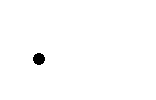 Содержательно-критериальную основу системы оценки результатов освоения учебного предмета составляют требования к личностным, метапредметным и предметным результатам обучения.Формы, содержание и технологии контроля усвоения программы и оценки достижения планируемых результатовПримечание:* Содержание измерительных материалов для текущей оценки уровня учебных достижений обучающихся включает в себя виды «Выпускникнаучится» и «Выпускник получит возможность научиться», что дает возможность части обучающихся проявить свои повышенные достижения, а учителю – выявить динамику численности наиболее подготовленных обучающихся. Но невыполнение заданий вида «Выпускник получит возможность научиться» не должно влиять на оценку контрольной работы.** На промежуточную и итоговую аттестацию планируемые результаты «Выпускник получит возможность научиться» не выносятся.Примерное количество слов в текстах, предназначенных для контрольных диктантов, изложений, сочиненийПримерное количество слов в словарных диктантахПримерное количество письменных, тестовых и проектных работДо конца I четверти (в 5 классе до конца полугодия) объем диктанта должен соответствовать объему предыдущего классаОценивание устных ответовУстный ответ является одним из средств, позволяющих выявить знания, навыки и умения обучающихся по грамматике и показывает уровень понимания, знания определенных грамматических явлений.Критерии оценивания устного ответа:правильность полнота ответа;степень осознанности, понимания изученного материала;языковое оформление ответа (составление правильных конструкций, интонационное оформление, точность выбора слов и выражений и т.д.).Нормы оценивания устного ответа:отметка «5» ставится, если обучающийся полно излагает изученный материал, дает правильное определение языковых понятий и понимает учебный материал, может аргументировать свою точку зрения, применитьзнания на практике, привести необходимые самостоятельно составленные примеры; излагает материал последовательно и правильно с точки зрения норм литературного эрзянского языка;отметка	«4»	ставится,	если	обучающийся	дает	ответ, удовлетворяющий тем же требованиям, что и для оценки «5», но допускает 1-2	ошибки,	которые	исправляет	самостоятельно,	и	1-2	недочета	в последовательности и языковом оформлении излагаемого материала;отметка «3» ставится, если обучающийся обнаруживает знание и понимание основных положений данной темы, но излагает материал неполнои допускает неточности в определении понятий или формулировке правил; не умеет достаточно глубоко и доказательно обосновать свои суждения и привести свои примеры; излагает материал непоследовательно и допускает ошибки в языковом оформлении излагаемого, не соблюдает единство стиля речи;отметка «2» ставится, если обучающийся обнаруживает незнание большей части соответствующего раздела изучаемого материала, допускаетошибки в формулировке определений и правил, искажающие их смысл, беспорядочно и неуверенно излагает материал.Отметка («5», «4», «3») может ставиться не только за единовременный ответ на уроке (когда на проверку подготовки ученика отводится определенное время), но и за ответы, данные учеником на протяжении урока.Критерии оценивания говоренияУстные    ответы     учащихся     предполагают     монологическую     идиалогическую формы.Монологическая речь Проверяются следующие навыки и умения учащихся: а) выражать уровень осведомленности по теме;б) демонстрировать умение создавать высказывание определенного объема, подбирать и упорядочивать необходимый для решения коммуникативной задачи материал (эпизод из собственного жизненного опыта, прочитанный или прослушанный текст, эпизод из кинофильма, рассказ другого человека и т. д.);При этом проверяются следующие умения:учитывать ситуацию общения, адресата речи;раскрывать тему высказывания;выражать основную мысль высказывания (разграничивать главную и второстепенную информацию);излагать материал логично, последовательно;использовать языковые средства соответственно коммуникативной задаче, в соответствии с нормами эрзянского литературного языка;соблюдать единство стиля речи;в) проявлять свое отношение к предмету высказывания, понимать возможность разных толкований этого вопроса;г) проявлять определенный уровень творческой деятельности, приэтом:трансформировать	полученную	информацию,	воссоздавать	еесжато, выборочно, своими словами, изменяя форму изложения, стиль и т. д. соответственно замыслу высказывания;создавать оригинальный текст определенного стиля речи;аргументировать	высказанные	мысли,	убедительно	опровергать ошибочные доказательства;излагать материал выразительно, уместно, экономно, показывать богатство лексических и грамматических средств.При оценивании устного монологического высказывания обучающегося учитывается возможность использования разных типов текста: описание, повествование и рассуждение. Обучающийся не обязан в своем ответе использовать элементы только выбранного типа речи, но, тем не менее, обращается внимание на умение обучающегося строить текст по определенной типологической модели.Монолог оценивается с точки зрения ответов на следующие вопросы:Выполнена ли коммуникативная задача?Учтены ли условия речевой ситуации?Каков уровень речевого оформления монологического высказывания (последовательность, логичность и стиль изложения, разнообразие и богатство речи)?Монологическое тематическое высказывание может создаваться с опорой на вербальную и визуальную информацию (фотография, картина, текст), а также на основе личного жизненного опыта обучающегося. На подготовку учащимся выделяется 1-2 минуты.Критерии оценки устного монологического высказыванияДиалогическая речь1. Проверяются следующие навыки и умения учащихся:а) выражать уровень осведомленности по обсуждаемой теме; б) демонстрировать умение:составлять диалог в соответствии с предложенной ситуацией и целью общения;достигать коммуникативной цели;использовать реплики для стимулирования, поддержания диалога, формулы речевого этикета;придерживаться темы общения;соблюдать правила общения (не перебивать собеседника, поощрять его в высказывании своего мнения, заинтересованно выслушивать его, уметь высказать несогласие с позицией другого так, чтобы не обидеть его и т. п.);придерживаться норм эрзянского литературного языка;в) высказывать личную позицию относительно обсуждаемой темы;г) аргументировать высказанные тезисы, опровергать ошибочные высказывания собеседника; демонстрировать определенный уровень умений в процессе диалога (сжатость, логичность, выразительность, уместность, изобретательность и т. п.).Указанные характеристики диалога служат основными критериями при его оценивании.Для оценивания диалога важно создание естественной и привычной формы речевого взаимодействия, предполагающей свободное самовыражение. Для составления естественной ситуации важна роль учителя.Диалог оценивается с точки зрения ответов на следующие вопросы:Решена ли коммуникативная задача?Даны ли ответы на все вопросы?Учтены ли условия речевой ситуации?Проверка уровня сформированности диалогической речи осуществляется таким образом: учитель предлагает двум ученикам на протяжении 3–5 минут выбрать одну из предложенных тем (речевых ситуаций), обдумать ее и разыграть перед классом в форме диалога. Оценка ставится каждому из учеников.Критерии оценивания диалогаОценка письменных работ ДиктантДиктант – одна из основных форм обучения школьников орфографии, пунктуации, стилистике и письменной речи.Текст диктанта должен быть написан современным литературным языком.Предложения в тексте должны быть завершенными. Желательно подобрать связный текст. Значения текста и слов должны быть понятны школьникам. Текст диктанта не должен изобиловать большим количеством орфограмм.Учитель обязан прочитать текст диктанта выразительно и четко.Текст диктанта должен соответствовать возрасту и возможностям обучающихся.Итоговый диктант пишется в конце четверти и в конце года. При этом проверяются знания по всему изученному материалу. В контрольном диктанте должно быть не более 2-3 орфографических и пунктуационных правил. При этом должны быть включены основные орфографические и пунктуационные правила и 1-3 разных правил.Орфограммы, включенные в текст контрольного диктанта, должны быть закреплены на 2-3 уроках.При проверке диктанта следующие ошибки не должны засчитываться:перенос слов;правило, не включенное в школьную программу;ещё не изученное правило;в	словах	с	непроверяемыми	написаниями,	над	которыми	не проводилась специальная работа;в передаче авторской пунктуации.При проверке диктанта однотипные ошибки можно считать, как одну ошибку.Следующие ошибки можно считать, как негрубые:написание составных собственных имен со строчной буквы;слитное написание послелогов.Если в контрольном диктанте насчитывается более 5 исправлений, оценка снижается на 1 балл. Если есть в наличии 3 и более исправлений, оценка «5» не ставится.Диктант оценивается одной отметкой:отметка «5» – без ошибок или негрубые 1 орфографическая или 1 пунктуационная ошибка;отметка «4» – 2 орфографические и 2 пунктуационные ошибки или1	орфографическая	ошибка,	3	пунктуационные	ошибки	или	4 пунктуационные ошибки; также 3 орфографические ошибки;отметка «3» – 4 орфографические, 3 пунктуационные ошибки или 3 орфографические,	5	пунктуационных	ошибок	или	7	пунктуационныхошибок. Также можно поставить «3» за 6 ошибок.отметка «2» – 7 орфографических, 7 пунктуационных ошибок или 6 орфографических, 8 пунктуационных ошибок или 5 орфографических, 9пунктуационных ошибок, также 8 орфографических, 6 пунктуационных ошибок и т. д.Дополнительное задание к тексту также оценивается:отметка «5» выставляется, если работа выполнена без ошибок;отметка «4» выставляется за аккуратно выполненную работу, если обучающийся допустил 1-2 ошибки;отметка «3» выставляется за работу, в которой допущено не более 4 ошибок;отметка «2» выставляется за работу, в которой допущено до 7 ошибок.Словарный	диктант	проводится	для	проверки	орфографических умений в написании слов с трудными орфограммами.Нормы оценивания словарного диктанта:отметка «5» выставляется обучающемуся выполнившему работу без ошибок;отметка «4» выставляется за работу, в которой допущено 1–2 ошибки;отметка «3» выставляется за работу, если допущено от 3-х до 5-и ошибок;отметка «2» выставляется за работу, в которой 6 и более ошибок.Исправляются, но не учитываются ошибки, связанные с диалектным произношением слов, например: «мольтянок» (вместо «мольтяно» - пойдём),«кудонк» (вместо «кудов» - домой)При подсчете две негрубые ошибки считаются за одну. К негрубым относятся ошибки:в исключениях из правил;в	написании	большой	буквы	в	составных	собственных наименованиях;в употреблении диалектных слов;в случаях, когда вместо одного знака препинания поставлен другой, но допускаемый смыслом предложения;в пропуске одного из сочетающихся знаков препинания или в нарушении их последовательности.Все ошибки, повторяющиеся в одном и том же слове или в корне однокоренных слов, считаются за одну ошибку.Комплексная контрольная работаЗа контрольную работу, состоящую из диктанта и дополнительного задания (грамматического и орфографического или лексического), ставятся две оценки.Нормы оценивания дополнительного задания:отметка «5» ставится, если все задания выполнены правильно;отметка «4» выставляется при условии правильного выполнения 2/3 части заданий;отметка «3» ставится, в случае, когда половина заданий выполнена правильно;отметка	«2»	выставляется	за	работу,	в	которой	правильно выполнена 1/3 часть заданий.Тест может быть использован для обучающей или проверочной работы. Тест по усмотрению учителя может быть адаптирован к той или иной теме. Учитель самостоятельно выбирает при изучении какой темы предложить тест.Нормы оценивания теста:работа	обучающегося	оценивается	на	«5»,	если	все	задания выполнены правильно;отметка «4» выставляется при условии правильного выполнения 2/3 части заданий;работа обучающегося оценивается на «3», в случае, когда половина заданий выполнена правильно;работа	обучающегося	оценивается	на	«2»,	в	случае,	когда правильно выполнена 1/3 часть заданий или в целом задание не выполнено.Примечание. Орфографические и пунктуационные ошибки, допущенные при выполнении дополнительных заданий, учитываются при выведении оценки за диктант.При оценке контрольного словарного диктанта:отметка «5» ставится за диктант, в котором нет ошибок.отметка «4» ставится за диктант, в котором допущено 1-3 ошибки.отметка «3» ставится за диктант, в котором допущено 4 ошибки.отметка «2» ставится за диктант, в котором допущено до 7 ошибок.Оценивание сочинения и изложенияСочинение и изложение оцениваются двумя отметками: первая ставится за содержание и речевое оформление, вторая – за грамотность. Обе оценки считаются оценками по эрзянскому языку, за исключением случаев, когда проводится работа, проверяющая знания обучающихся по литературе. В этом случае первая оценка (за содержание и речь) считается оценкой по литературе.Содержание сочинения и изложения оценивается по следующим критериям:соответствие работы ученика теме и основной мысли;полнота раскрытия темы;правильность фактического материала;последовательность изложения.При оценке речевого оформления сочинений и изложений учитывается:разнообразие словаря и грамматического строя речи;стилевое единство и выразительность речи;число речевых недочетов (незначительные нарушения логики событий авторского текста при написании изложения).Грамотность оценивается по количеству допущенных ошибок – орфографических, пунктуационных и грамматических.Нормы оценивания содержания сочинения и изложенияотметка «5» ставится, если содержание работы полностью соответствует теме; отсутствуют фактические ошибки; содержание излагается последовательно; работа отличается богатством словаря,разнообразием используемых синтаксических конструкций, точностью словоупотребления; достигнуто стилевое единство и выразительность текста. В целом в работе допускается 1 недочет в последовательности событий, не нарушающий общего смысла, и 1-2 речевых недочета в языковом оформлении излагаемого.отметка «4» ставится, если содержание работы в основном соответствует теме (имеются незначительные отклонения от темы;содержание в основном достоверно, но имеются единичные фактические неточности; имеются незначительные нарушения последовательности в изложении мыслей; лексический и грамматический строй речи достаточно разнообразен; стиль работы отличается единством и достаточной выразительностью. В целом в работе допускается не более 2 недочетов в содержании и не более 3-4 речевых недочетов в языковом оформлении излагаемого.отметка «3» ставится, если в работе допущены существенныеотклонения от темы; работа достоверна в главном, но в ней имеются отдельные фактические неточности; допущены отдельные нарушенияпоследовательности изложения; беден словарь, и однообразны употребляемые синтаксические конструкции, встречается неправильное словоупотребление; стиль работы не отличается единством, речь недостаточно выразительна; допущены ошибки в языковом оформлении излагаемого.отметка «2» ставится, если работа не соответствует теме; допущеномного фактических неточностей; нарушена последовательность изложения мыслей во всех частях работы, отсутствует связь между ними, работа не соответствует плану; крайне беден словарь, работа написана короткими однотипными предложениями со слабо выраженной связью между ними, часты случаи неправильного словоупотребления; нарушено стилевое единство текста.Нормы оценивания грамотности сочинения и изложенияотметка		«5»	выставляется,	если		работа	выполнена	без грамматических	ошибок.	Допускается:		1	орфографическая	или		1пунктуационная.отметка «4» ставится, если в работе допущено: 2 орфографическиеи 2 пунктуационные ошибки, или 1 орфографическая и 3 пунктуационные ошибки, или 4 пунктуационные ошибки при отсутствии орфографических ошибок, а также 2 грамматические ошибки.отметка «3» ставится, если в работе допущено: 4 орфографическиеи 4 пунктуационные ошибки, или 3 орфографические ошибки и 5 пунктуационных ошибок, или 7 пунктуационных при отсутствии орфографических ошибок (в 5 классе - 5 орфографических ошибок и 4 пунктуационные ошибки), а также 4 грамматические ошибки.отметка «2» ставится, если в работе допущено: 7 орфографических и 7 пунктуационных ошибок, или 6 орфографических и 8 пунктуационныхошибок, или 5 орфографических и 9 пунктуационных ошибок, или 8 орфографических и 6 пунктуационных ошибок, а также 7 грамматическихошибок.На оценку сочинения и изложения распространяются положения об однотипных и негрубых ошибках, а также о сделанных обучающимся исправлениях.При оценивании сочинения и изложения нужно обратить внимание на самостоятельность при написании, структуру и язык изложения. За самостоятельность и правильное оформление к отметке «4» или «3» можно добавить один балл.Если сочинение или изложение по объему написано в 1-1,5 раза больше, то к отметке «4» можно добавить один балл, к отметке «3» два балла.Если тема полностью не раскрыта, первая оценка (содержание и речь) снижается.При проверке сочинения / изложения нужно обратить внимание на такие элементы, как содержание, структура, словарный запас, правильное использование грамматических и орфографических правил и т.д. Также при оценке сочинения и изложения нужно обратить внимание на полное раскрытие темы, правильное использование материала, наличие/отсутствие подтверждающих фактов, многочисленные повторы.Структура сочинения должна быть четко последовательна, излагаемые события должны быть взаимосвязаны между собой.При анализе языка сочинения нужно обратить внимание на использование языковых средств.Оценивание обучающих (письменных) работРазнообразные обучающие работы (разнообразные упражнения, тесты, диктанты) должны оцениваться еще строже, чем контрольные работы.При оценивании обучающих работ нужно обратить внимание на следующее:самостоятельность выполнения работы;закрепление умений и навыков при выполнении работы;объем работы;чистое оформление работы.Если возможные ошибки были предупреждены в ходе работы, отметки«5» и «4» ставятся только в том случае, когда ученик не допустил ошибок или допустил, но исправил ошибку. При этом выбор одной из оценок при одинаковом уровне грамотности содержания определяется степенью аккуратности записи, подчеркиваний и других особенностей оформления, а также наличием или отсутствием описок. В работе, превышающей по количеству слов объем диктанта для данного класса, для оценки «5» допустимо и 2 исправления.Первая и вторая работа как классная, так и домашняя, при закреплении определенного умения или навыка проверяется, но по усмотрению учителя может не оцениваться.Самостоятельные работы, выполненные без предшествовавшего анализа возможных ошибок, оцениваются по нормам для контрольных работ.СОДЕРЖАНИЕ УЧЕБНОГО ПРЕДМЕТАБлок «Речевая деятельность и культура речи» Раздел 1. Речь и речевое общениеРечь и речевое общение. Речевая ситуация. Речь устная и письменная. Речь диалогическая и монологическая. Монолог, виды монолога (повествование, описание, рассуждение; сочетание разных видов монолога). Диалог, виды диалога (этикетный, диалог).Осознание основных особенностей устной и письменной речи; анализ образцов устной и письменной речи. Различение диалогической и монологической речи. Владение различными видами монолога (повествование, описание, рассуждение; сочетание разных видов монолога) и диалога (этикетный, диалог-расспрос, диалог-побуждение, диалог-обмен мнениями и др.; сочетание разных видов диалога). Понимание коммуникативных целей и мотивов говорящего в разных ситуациях общения. Владение нормами речевого поведения в типичных ситуациях формального и неформального межличностного общения.Раздел 2. Речевая деятельностьРечь как деятельность.Виды речевой деятельности: чтение, аудирование (слушание), говорение, письмо.Культура чтения, аудирования, говорения и письма.Овладение основными видами речевой деятельности. Адекватное понимание основной и дополнительной информации текста, воспринимаемого зрительно или на слух. Передача содержания прочитанного или прослушанного текста в сжатом или развёрнутом виде в соответствии с ситуацией речевого общения. Овладение различными видами чтения (поисковым, просмотровым, ознакомительным, изучающим), приёмами работы с учебной книгой и другими информационнымиисточниками. Овладение различными видами аудирования (выборочным, ознакомительным, детальным). Изложение содержания прослушанного или прочитанного текста (подробное, сжатое, выборочное).Создание устных и письменных монологических, а также устных диалогических высказываний разной коммуникативной направленности с учётом целей, сферы и ситуации общения. Отбор и систематизация материала на определённую тему; поиск, анализ и преобразование информации, извлечённой из различных источников.Раздел 3. ТекстТекст как речевое произведение. Понятие текста, основные признаки текста. Тема, коммуникативная установка, основная мысль текста. Микротема текста.Средства связи предложений и частей текста. Абзац как средство композиционно-стилистического членения текста.Функционально-смысловые типы речи: описание, повествование, рассуждение. Структура текста. План текста. Способы развития темы в тексте.Основные виды информационной переработки текста: план, конспект, аннотация.Анализ текста с точки зрения его темы, основной мысли, структуры, принадлежности к функционально-смысловому типу речи. Составление плана текста. Установление смысловых частей текста, определение средств и способов связи предложений в тексте. Анализ языковых особенностей текста. Выбор звуковых средств в зависимости от цели, темы, основной мысли, адресата, ситуации и условий общения. Создание текстов различного типа, стиля, жанра. Соблюдение норм построения текста (логичность, последовательность, связность, соответствие теме и др.). Оценивание и редактирование устного и письменного речевого высказывания. Информационная переработка текста.Раздел 4. Функциональные разновидности языкаФункциональные разновидности языка: разговорный язык; функциональные стили: научный, публицистический, официально-деловой; язык художественной литературы.Сфера употребления, типичные ситуации речевого общения, задачи речи, языковые средства, характерные для разговорного языка, научного, публицистического, официально-делового стилей. Особенности языка художественной литературы.Основные жанры научного (отзыв, аннотация, выступление, доклад, статья, рецензия), публицистического (выступление, статья, интервью, очерк), официально-делового (расписка, доверенность, заявление, резюме) стилей, разговорной речи (рассказ, беседа, дискуссия).Функционально-смысловые типы речи: описание, повествование, рассуждение. Основные разновидности повествования: рассказ, сообщение, инструкция. Выявление особенностей разговорной речи, языка художественной литературы и функциональных стилей. Установление принадлежности текста к определённой функциональной разновидности языка. Сопоставление и сравнение речевых высказываний с точки зрения их содержания, стилистических особенностей и использованных языковых средств. Создание письменных высказываний разных стилей, жанров и типов речи: тезисы, конспект, письмо, расписка, доверенность, заявление, резюме; повествование, описание, рассуждение.Раздел 5. Культура речиКультура речи как раздел лингвистики. Языковая норма, её функции. Основные		нормы	эрзянского	литературного	языка:	орфоэпические, лексические, грамматические, стилистические, правописные. Варианты норм. Нормативные словари современного эрзянского языка (орфоэпический словарь,	толковый		словарь,	словарь	грамматических	трудностей, орфографический словарь), их роль в овладении нормами современногоэрзянского литературного языка.Овладение основными нормами эрзянского литературного языка и соблюдение их в устных и письменных высказываниях различной коммуникативной направленности.Корректировка собственного речевого высказывания. Использование нормативных словарей для получения информации о нормах современного эрзянского литературного языка.Блок «Общие сведения о языке, разделы науки о языке» Раздел 6. Общие сведения о языкеРодной эрзянский язык как развивающееся явление. Формы функционирования современного родного языка: литературный язык, территориальные диалекты.Родной эрзянский язык – язык художественной литературы. Основные изобразительные средства родного языка и их использование в речи. Лингвистика как наука о языке. Осознание важности коммуникативных умений в жизни человека, понимание роли родного языка в жизни общества и государства, в современном мире.Осмысление элементарных сведений о происхождении и развитии родного языка, его контактах с другими языками. Различение функциональных разновидностей современного родного языка. Осознание красоты, богатства, выразительности родного языка.Раздел 7. Фонетика и орфоэпияФонетика как раздел лингвистики. Звук как единица языка. Система гласных звуков. Система согласных звуков. Закон гармонии гласных. Изменение звуков в речевом потоке. Элементы фонетической транскрипции. Слог. Ударение. Основные выразительные средства фонетики (аллитерация). Орфоэпия как раздел лингвистики. Основные правила нормативного произношения и ударения.Осознание смыслоразличительной функции звука в слове. Объяснение с помощью элементов транскрипции особенностей произношения и написания слов. Проведение фонетического разбора слов. Правильноепроизношение слов в соответствии с нормами литературного языка. Оценка собственной и чужой речи с точки зрения орфоэпических норм. Применение фонетико-орфоэпических знаний и умений в собственной речевой практике. Наблюдение за использованием выразительных средств фонетики в художественной речи.Раздел 8. ГрафикаГрафика как раздел лингвистики. Элементарные сведения о развитии письменности. Состав эрзянского алфавита, названия букв. Соотношение звука и буквы.Обозначение в письме твёрдости и мягкости согласных. Способы обозначения. Прописные и строчные буквы.Осознание значения письма в истории развития человечества. Сопоставление звукового и буквенного состава слова. Овладение звуковым и буквенным анализом слова. Использование знания алфавита при поиске информации в словарях, справочниках, энциклопедиях.Раздел 9. Морфемика и словообразованиеМорфема как минимальная значимая единица языка.Словообразующие морфемы. Корень. Однокоренные слова. Основа слова. Морфемы.Возможность исторических изменений в структуре слова. Понятие об этимологии. Этимологический словарь.Словообразование как раздел лингвистики. Исходная (производящая) основа и словообразующая морфема. Особенности словообразования слов ра личных частей речи. Словообразовательный и морфемный словари. Основные выразительные средства словообразования.Осмысление морфемы как значимой единицы языка. Осознание роли морфем в процессах форм и словообразования. Членение слова на морфемы с учётом его лексического значения и образования. Проведение морфемного разбора слов.Выделение исходной основы и словообразующей морфемы. Определение основных способов словообразования, построение словообразовательных цепочек слов. Проведение словообразовательного анализа слова.Сокращенные слова и аббревиатуры. Основные различия в строении слов в эрзянском и русском языках.Применение знаний и умений по морфемике и словообразованию в практике правописания. Использование словообразовательного, морфемного и этимологического словарей при решении разнообразных учебных задач. Наблюдение за использованием выразительных средств словообразования в художественной речи.Раздел 10. Лексикология и фразеологияЛексикология как раздел лингвистики. Слово как единица языка. Роль слова в формировании и выражении мыслей, чувств, эмоций. Лексикон человека как показатель его интеллектуального и речевого развития.Лексическое и грамматическое значение слова. Однозначные и многозначные слова; прямое и переносное значение слова. Переносное значение слов как основа тропов. Лексическая сочетаемость. Толковые словари эрзянского языка.Синонимы. Антонимы. Омонимы. Словари синонимов и антонимов родного языка.Лексика родного языка с точки зрения её происхождения, заимствованные слова.Лексика родного языка с точки зрения её активного и пассивного запаса. Архаизмы, историзмы, неологизмы. Словари устаревших слов и неологизмов. Лексика родного эрзянского языка с точки зрения сферы её употребления. Общеупотребительные слова. Диалектные слова. Профессионализмы. Жаргонизмы. Термины. Фразеология как раздел лексикологии.Фразеологизмы, их признаки и значение. Пословицы, поговорки, афоризмы, крылатые слова. Фразеологические словари.Лексические словари и их роль в овладении словарным богатством родного языка. Основные выразительные средства лексикологии и фразеологии.Осмысление роли слова в выражении мыслей, чувств, эмоций; осознание необходимости расширять свой лексикон. Дифференциация лексики по типам лексического значения её активного и пассивного запаса, сферы употребления, экспрессивной окраски и стилистической принадлежности, происхождения. Употребление лексических средств в соответствии со значением, сферой и ситуацией общения. Оценка своей и чужой речи с точки зрения точного, уместного и выразительного словоупотребления.Безэквивалентные слова. Проведение лексического разбора слов. Извлечение необходимой информации из словарей различных типов (толкового словаря, этимологического словаря фразеологического словаря и др.) и использование её в различных видах деятельности.Наблюдение за использованием выразительных средств лексикологии и фразеологии в произведениях разных стилей и функциональных разновидностей языка.Раздел 11. МорфологияМорфология как раздел грамматики.Части речи как лексико-грамматические разряды слов. Принципы классификации частей речи. Система частей речи в родном языке.Самостоятельные (знаменательные) части речи. Обще-категориальное значение, морфологические и синтаксические свойства имени существительного, имени прилагательного, имени числительного, местоимения, глагола, наречия. Место причастия, деепричастия, слов категории состояния в системе частей речи.Служебные части речи, их разряды по значению, структуре и синтаксическому употреблению. Послелог. Союз. Междометия и звукоподражательные слова. Омонимия слов разных частей речи.Распознавание частей речи по грамматическому значению, морфологическим признакам. Проведение морфологического разбора слов разных частей речи. Употребление форм слов различных частей речи в соответствии с нормами эрзянского литературного языка.Применение морфологических знаний и умений в практике правописания. Наблюдение за использованием средств морфологии в текстах разных стилей и функциональных разновидностей языка.Раздел 12. Синтаксис и пунктуацияСинтаксис как раздел грамматики. Словосочетание и предложение как единицы синтаксиса. Словосочетание как синтаксическая единица, типы словосочетаний. Виды связи в словосочетании. Виды предложений по цели высказывания и эмоциональной окраске. Грамматическая основа предложения, главные и второстепенные члены, способы их выражения. Виды сказуемого.Структурные типы простых предложений: двусоставные и односоставные, распространённые и нераспространённые, предложения осложнённой и неосложнённой структуры, полные и неполные.Виды односоставных предложений.Предложения осложнённой структуры. Однородные члены предложения, обособленные члены предложения, обращение, вводные и вставные конструкции.Классификация сложных предложений. Средства выражения синтаксических отношений между частями сложного предложения. Сложные предложения союзные (сложносочинённые, сложноподчинённые) и бессоюзные. Сложные предложения с различными видами связи. Способы передачи чужой речи. Структура предложений с прямой и косвенной речью.Проведение синтаксического разбора словосочетаний и предложений разных видов. Анализ разнообразных синтаксических конструкций и правильное употребление их в речи. Оценка собственной и чужой речи с точки зрения правильности, уместности и выразительности употребления синтаксических конструкций. Использование синонимических конструкций для более точного выражения мысли и усиления выразительности речи.Применение синтаксических знаний и умений в практике правописания. Наблюдение за использованием синтаксических конструкций в текстах разных стилей и функциональных разновидностей языка.Раздел 13. Правописание: орфография и пунктуацияОрфография как система правил правописания. Понятие орфограммы.Правописание гласных и согласных в составе морфем. Слитные, дефисные и раздельные написания.Употребление прописной и строчной буквы. Перенос слов.Орфографические словари и справочники. Пунктуация как система правил правописания.Знаки препинания и их функции. Знаки препинания в конце предложения. Знаки препинания в простом неосложнённом предложении.Знаки препинания в простом осложнённом предложении.Знаки препинания в сложном предложении: сложносочинённом, сложноподчинённом, бессоюзном, а также в сложном предложении с разными видами связи.Знаки препинания   при   прямой   речи   и цитировании,   в   диалоге.Сочетание знаков препинания.Овладение орфографической и пунктуационной зоркостью. Соблюдение основных орфографических и пунктуационных норм в письменной речи. Опора на фонетический, морфемно-словообразовательный и морфологический анализ при выборе правильного написания слов. Опорана грамматико-интонационный анализ при объяснении расстановки знаков препинания в предложении. Использование орфографических словарей и справочников по правописанию для решения орфографических и пунктуационных проблем.Раздел 14. Язык и культураОтражение в языке культуры и истории народа. Выявление единиц языка с национально-культурным компонентом значения в произведениях устного народного творчества, в художественной литературе и исторических текстах; объяснение их значений с помощью лингвистических словарей (толковых, этимологических и др.). Использование этимологических словарей и справочников для подготовки сообщений об истории происхождения некоторых слов и выражений, отражающих исторические и культурные традиции страны.ТЕМАТИЧЕСКОЕ  ПЛАНИРОВАНИЕ5 класс (70 часов)ПЛАН ВНЕУРОЧНОЙ ДЕЯТЕЛЬНОСТИВнеурочная деятельность по учебному предмету «Родной (эрзянский) язык» направлена на реализацию общих целей, задач и планируемых результатов изучения этого предмета.Мероприятия внеурочной деятельности нацелены на формирование мотивации к изучению родного (эрзянского) языка и национальной культуры, расширение языковой эрудированности, закрепление и развитие ведущих учебных компетенций, социальную самоидентификацию и профориентацию обучающихся.Массовые мероприятия охватывают разновозрастные группы обучающихся и в максимальной степени используют возможности каникулярного времени, праздничных и выходных дней.Групповые мероприятия реализуются в группах постоянного или переменного состава.Темы индивидуальных учебных проектов (исследовательский, творческий, практический, информационный)Темы исследовательских работ:Массовые формы внеурочной деятельностиГрупповые формы внеурочной деятельностиСИСТЕМА УСЛОВИЙ РЕАЛИЗАЦИИ УЧЕБНОГО ПРЕДМЕТА Материально-техническое и учебно-методическое обеспечениеобразовательного процессаМатериально-техническое и информационное обеспечение процесса обучения родному языку в общеобразовательных организациях включает в себя следующее:библиотека, оснащенная необходимым количеством учебников и методических пособий;электронная библиотека и компьютерный класс, обеспечивающий возможность использования сайтов на эрзянском языке и других электронных ресурсов;учебный кабинет родного языка, оснащенный интерактивной доской и компьютером для учителя;учебники и другие наглядные средства обучения, в электронном и печатном виде;орфографический, толковый, фразеологический, эрзянско-русский, русско-эрзянский словари;справочные материалы;журналы для детей и подростков «Чилисема» («Восход солнца»),«Сятко» («Искра»).Учебно-методическая литература Учебники и учебные пособияВодясова Л. П. Эрзянь кель. 6 класснэнь (Эрзянский язык. 6 класс): учеб. пособие для   общеобразоват уорганизаций: на   мордов.-эрзя   яз.   / Л. П. Водясова, В. П. Цыпкайкина. – Саранск: Мордов. кн. изд-во, 2018. – 210 с.Мосин М. В. Эрзянь кель. 7 класснэнь (Эрзянский язык. 7 класс): учеб. пособие для   общеобразоват   организаций:   на   мордов.-эрзя   яз.   / М. В. Мосин, Г. П. Пугачева. – Саранск: Мордов. кн. изд-во, 2019. – 208 с.Рузанкин Н. И. Эрзянь кель. 9 класснэнь (Эрзянский язык. 9 класс): учеб. пособие для   общеобразоват   организаций:   на   мордов.-эрзя   яз.   / Н. И. Рузанкин. – Саранск: Мордов. кн. изд-во, 2017. – 207 с.Цыганкин Д. В. Эрзянь кель. 5 класснэнь (Эрзянский язык. 5 класс): учеб. пособие   для   общеобразоват   учреждений:   на   мордов.-эрзя   яз.   / Д. В. Цыганкин. – 2-е издание, испр. доп. – Саранск: Мордов. кн. изд-во, 2017. – 207 с.Ширманкина Р. С. Эрзянь кель. 8 класснэнь (Эрзянский язык. 8 класс): учеб. пособие для общеобразоват учреждений: на мордов.-эрзя яз. / Р. С. Ширманкина, Л. П. Водясова, В. П. Цыпкайкина. – Саранск: Мордов. кн. изд-во, 2020. – 248 с.Методическая литератураВодясова Л. П. Текстэсь тиринь келень тонавтнемань системасонть (Текст в системе изучения родного языка): учеб.-метод. пособие / Л. П. Водясова, Е. П. Прокаева. – Саранск: Мордов. гос. пед. ин-т., 2016. – 92 с. – Мордов.-эрзя яз.Водясова Л. П. Язык и культура мордовского народа: учеб. пособие / Л. П. Водясова. – Саранск: Мордов. гос. пед. ин-т, 2016. – 92 с.Кемайкина Т. А. Диктант ды изложеният 5-11 класстнэнень (Диктанты и изложения 5-11 классы). – Саранск: МО РМ, МРИО. – 2010. – 239 с.Клементьева Е. Ф. Эрзянь кель. Орфография. Пунктуация [Текст](Эрзянский    язык.    Орфография.     Пунктуация):     учебное     пособие     / Е. Ф. Клементьева, В. П. Цыпкайкина; Мин-во образования и науки Российской Федерации, ФГОУ ВО «Национальный исслед. Мордовский гос. ун-т им. Н.П.Огарёва». – Саранск: Изд-во Мордовского ун-та, 2016. – 102 с.Савостькина, М. И. Роль пословиц и поговорок в обогащении лексического     запаса     на     уроках     родного     (мокшанского)     языка/ М. И. Савостькина //«Гуманитарные науки и стратегии образования: пути интеграции», материалы Международной научно-практическойконференции – «Надькинские чтения», 24 – 25 апреля 2013 г. [материалы] / редкол. : И. Б. Грузнова (отв. ред.) [и др.].– Саранск: Мордов. гос. пед. ин-т, 2013. – С. 153–156.СловариБузакова Р. Н. Словарь синонимов эрзянского языка / Р. Н. Бузакова.– Саранск: Мордовское книжное издательство, 1982. - 192с.Бузакова Р. Н. Эрзянь-рузонь антонимень валкс (Эрзянско-русский словарь антонимов) / Р. Н. Бузакова – Саранск : Изд-во Мордов. ун-та, 2009.– 244 с.Вейсэ, башка, тешкс вельде (Слитно, раздельно, через дефис): Словарь трудностей эрзянского языка / под ред. Н. А. Агафоновой М. Д. Имайкиной, М. В. Мосина, Д. В. Цыганкина, В. П. Цыпкайкиной; Т. Г. Гавриловой. – Саранск, 2001 – 172 с.Кипайкина Н.А. Эрзянь келень школьной орфографической валкс (Школьный орфографический словарь эрзянского языка: на мордовском- эрзя языке) / Н. А. Кипайкина, Е. В. Бочкова; НИИГН при Правительстве Респ. Мордовия. – Саранск: Мордовское книжное издательство, 2015. – 296 с.Русско-мокшанско-эрзянский словарь – более 14 тысяч слов / Составители В.И. Щанкина, А.М. Кочеваткин, С.В.Мишина. Науч. ред. Ю.А.Мишанин. – Саранск: Поволжский центр культур финно-угорских народов; Самара: ООО ПК «ДСМ», 2014. – 532 с.Русско-эрзянский словарь. / М-во образования и науки РФ, МГУ им. Н.П.Огарева; [сост.: О.Г.Борисова и др.; ред. М.В.Мосин]. – Саранск : Тип.«Крас. Окт.», 2012. – 624 с.Цыганкин, В.Д. Память, запечатленная в слове: Словарь географических названий Республики Мордовия. Саранск: Издательство ГУП РМ типография «Крас. Окт». 2005. – 432 с.Цыганкин, Д.В. Этимологиянь валкс (Этимологический словарь) / Д. В. Цыганкин, М. В. Мосин; М-во образования и науки Российской федерации, ФГОУ ВПО «Мордовский гос. ун-т им. Н.П.Огарева». Саранск:Изд-во Мордовского ун-та, 2015. – 224 с.Ширманкина Р.С. Фразеологический словарь мордовских (мокша и эрзя) языков / Мордов. науч.-исслед. ин-т яз., литературы, истории и экономики при Совете Министров Мордов. АССР. - Саранск: Морд. кн. изд- во, 1973. - 222 с.Эрзянь-рузонь валкс (Эрзянско-русский словарь) / Составители Р. Н. Бузакова,     Р. С. Ширманкина,      Е. Н. Лисина,      В. П. Цыпкайкина, Н. С. Адушкина. Под ред. Академика Б. А. Серебренникова, Р. Н. Бузаковой, М. В. Мосина. – М: Русский язык, 1993. – 803 с.Информационные ресурсыЕдиное	окно	доступа	к	информационным	ресурсам	//	URL: http://window.edu.ru (дата обращения: 02.02.2020).Министерство	образования	Республики	Мордовия	//	URL: http://mo.edurm.ru (дата обращения: 28.05.2021).Министерство просвещения Российской Федерации // URL: http:// http://edu.gof.ru (дата обращения: 02.02.2020).Федеральный	портал	«Российское	образование»	//	URL: http://www.edu.ru (дата обращения: 02.02.2020).Фонд сохранения и изучения родных языков народов Российской Федерации // URL: https://родныеязыки.рф (дата обращения: 07.04.2020).Электронная школа //URL: http://elshkola.edurm.ru (дата обращения: 28.05.2021).Эрзянско-русский on-line словарь // URL: http://marlamuter.com/ (дата обращения 23.07.2021).Эрзянско-русский словарь // URL: http://www.niign.ru/izdatelskaya- deyatelnost/nauchnyie-izdaniya/seriya-mordovskie-slovari/erzyansko-russkij- slovar (Дата обращения 23.07.2021).Языки народов России в Интернете // URL: http://www.peoples.org.ru (дата обращения: 07.04.2020).№Форма контроляСодержание контроляТехнологии контроляОценкарезультатов1ВходнойконтрольДиагностика объема иуровня остаточных знаний, умений,навыков, УУД, полученных за предыдущие годы и необходимые для продолжения обученияКонтрольный диктант сграмматическими заданиями на 20-35 минутОценка носиткачественный характер, выражающийся в индивидуализирован ном перечневыявленных пробелов, подлежащих устранению2Текущийконтроль*Мониторинг процессаусвоения учебной программы:контроль и коррекция усвоения информационного компонента учебного предмета;контроль и коррекция правильности, полноты и последовательности выполнения операций, входящих в состав учебного действия;контроль и коррекция умений обучающегося производить лингвистический разбор;контроль и коррекция развития речевых умений;отслеживание развития способности обучающегосяУстный опрос в рамкахкаждого урока, кратковременные письменные задания- тренинги у доски и в тетрадях, микротесты. Проверка выполнения домашних заданий.Наблюдение за исполнением УУД при решении учебных задачОценка носитдиагностический и формирующий характер. Содержит анализ правильности учебных действий и позволяет определить возможные пути исправления ошибок. Сочетается с самооценкой и взаимооценкойвыражать своимысли в соответствии со стоящими перед обучающимся коммуникативными задачами.Неперсонифициров анное определение уровня сформированности ценностно-смысловой базы обучающихся(личностные результаты)3Тематическ ий контроль*Выявление уровня усвоения учебной темы:персонифицирован ное определение уровня усвоения теоретического материала темы (знания);персонифицирован ное определение уровня сформированности предметных и метапредметных действий, связанных с изученной темой (умения, навыки,компетенции)Диктанты с грамматическими заданиями, тематические разноуровневые тесты, сочинения, письменные рассказы, Ориентировочная продолжительность 30-35 минутОценка, преимущественно констатирующая, носит накопительный характер.Возможность пересдачи для тех, кто хочет повысить тематическую оценку4Промежуто чная аттестация**Выявление уровня усвоения, изученного за учебный год программного материала. Выявление прочности усвоения материала, изученного в предыдущие годы и выносимого наитоговую аттестациюГодовой итоговый контрольный диктант с грамматическими заданиями, политематические задания в формате ЕГЭ по всему пройденному материалу.Продолжительность – 40минутОценка констатирующая5Итоговая аттестация**Уровень, форму и содержание итоговой аттестации выпускников основного общего образования по учебному предмету «Родной(эрзянский) язык» определяет Министерство образования РеспубликиМордовияУровень, форму и содержание итоговой аттестации выпускников основного общего образования по учебному предмету «Родной(эрзянский) язык» определяет Министерство образования РеспубликиМордовияУровень, форму и содержание итоговой аттестации выпускников основного общего образования по учебному предмету «Родной(эрзянский) язык» определяет Министерство образования РеспубликиМордовияВид работы5 класс6 класс7 класс8 класс9 классДиктант50 – 6060 – 7070 – 8080 – 9090 – 100Изложение50 – 7070 – 9090 – 110110 – 130130 – 150Сочинение50 – 7070 – 9090 – 110110 – 130130 – 150Вид работы5 класс6 класс7 класс8 класс9 классСловарныйдиктант15 – 2020 – 2525 – 3030 – 3535 – 40Вид работы5 класс6 класс7 класс8 класс9 классСловарныйдиктант44444Контрольныйдиктант44442Изложение11111Сочинение11111Тест11111Проекты11111Всего1212121210Уровень учебныхдостиженийОтметкаХарактеристика составленных учащимисямонологовНачальныйБаллы этого уровня получают учащиеся, у которых возникают значительные трудности в создании устныхмонологических высказываний2Учащийся строит лишь отдельные фрагменты высказывания; лексика и грамматическое строение речи бедны и однообразны. По объему работа недостаточная; высказывание не является завершенным	текстом,	отсутствует последовательность изложения, пропущены фрагменты, важные для понимания мыслиСреднийБаллы этого уровнязаслуживают учащиеся,3Устное высказывание по объему недостаточное (составляет немного больше половины нормы) ихарактеризуется	уже	определеннойкоторые создают текст, в значительной мере удовлетворительный по объему, полноте воспроизведения информации и связанности, но по другим критериямрезультаты существенно нижезавершенностью, связностью, тем не менее, имеются недостатки по ряду показателей, например: характеризуется неполнотой и поверхностностью в раскрытии темы; нарушением последовательности изложения; не различается основная и второстепенная информация; подбор слов не всегда точныйДостаточный4Ученик	самостоятельно	создает	достаточноБаллы этого уровняполный, связный, с элементами самостоятельныхзаслуживают учащиеся,суждений	текст,	удачно	подбираютсякоторые довольно умелолексические	средства,	но	в	работе	естьстроят текст по большинствунедостатки,	например:	отклонение	от	темы,критериев, но по некоторымнезначительное нарушение последовательностииз них еще допускаютсяее изложения, главная мысль не аргументируетсянедостаткии т.д., раскрывает тему, высказывает главнуюмысль, однако допускает отдельные недочеты:отсутствие выразительной личностной позицииили надлежащей его аргументацииВысокий5Учащийся	самостоятельно	строитБаллы этого уровняпоследовательный,	полный	текст,	учитываетзаслуживают учащиеся,коммуникативную задачу, выражает свое мнение,которые правильно поопределенным   образом	аргументирует	разныесодержанию и форме строятвзгляды	на	проблему,	работа	отличаетсятекст, высказывают и аргу-богатством	словаря,	грамматическойментируют свою мысль,правильностью,	выражает	свое	мнение,умеют сопоставить разныесопоставляет	его	с	мнением	своихвзгляды на один и тот жеодноклассников,	умеет	связать	обсуждаемыйпредмет, оценить аргументыпредмет	с	собственным	жизненным	опытом,для их доказательства,подбирает	убедительные	доказательства	дляизбрать один из них; кромеобоснования той или иной позиции; работа втого, соотносятцелом отличается точностью словоупотребления,высказывание сстилистическим	единством,	грамматическимособенностями опре-разнообразием.	Самостоятельно	создаетделенной речевой ситуации,интересное	высказывание,	соответствующеес коммуникативной задачейречевой ситуации; анализирует разные взгляды наодин и тот же предмет, подбирает убедительныеаргументы в пользу той или иной позиции длярешения коммуникативной задачиУровень учебных достиженийОтмет каХарактеристика составленных учащимися диалоговНачальныйБаллы этого уровня получают учащиеся, успехи которых в самостоятельном сос- тавлении диалога пока незначительные2У обучающегося возникают значительные трудности в поддержании диалога. Большей частью он отвечает на вопрос лишь «да» или «нет» или аналогичными отрывистыми предложениями утвердительного и отрицательного характера. Отвечает на элементарный вопрос короткими репликами, которые содержат недостатки разного характера, но достичь коммуникативной цели ему тяжело. Принимает участие в диалоге по простейшей речевой ситуации, может не только отвечать на вопрос собеседника, но и формулировать некоторые вопросы, допуская ошибки разного характера. Тем не менеекоммуникативная цель достигается им лишь частичноСреднийБаллы этого уровня заслуживают учащиеся, которые достигли определенных резуль- татов в составлении диалога по двум– четырем показателям по несложной теме, но по другим критериям результаты пока незна- чительные3Учащийся принимает участие в диалоге по несложной теме, в основном достигает цели общения, тем не менее реплики его недостаточно удачные, поскольку не учитывают надлежащим образом ситуацию общения, не отличаются последовательностью,	доказательностью; допускается немало ошибок при подборе слов, построении предложений, их интонировании. Наблюдаются отклонения от темы, речь его характеризуется стереотипностью, недостаточным разнообразием и требует существенной коррекции, не хватает самостоятельности суждений, аргументации, новизны, лаконизма в достижении коммуникативной цели, имеется определенное количество ошибок в языковом оформлениирепликДостаточныйБаллы этого уровня заслуживают учащиеся, которые самостоятельно, в целом правильно, по большинству критериев составили диалог по теме, содержащей определен- ную проблему, проде- монстрировали надле- жащую культуру общения, тем не менее по некоторым из критериев их речь еще содержит определенные недостатки4Диалогическая речь обучающегося по смыслу направлена на решение определенной проблемы, в общем содержательна, приобретает некоторые черты непринужденности; появляются элементы личной позиции относительно предмета обсуждения, правила общения в целом соблюдаются, но еще есть недостатки: невысокий уровень самостоятельности и аргументированности суждений, встречаются отклонения от темы, ошибки в языковом оформлении реплик. Правильно принимает участие в диалоге по ситуации, которая содержит определенную проблему, достигая коммуникативной цели, высказывает суждения и в определенной мере аргументирует их с помощью общеизвестных фактов, в диалоге появляются элементы оценочных характеристик, обобщений, которые базируются на использовании пословиц и поговорок, тем неменее, допускает определенные недостаткиВысокийБаллы этого уровня заслуживают учащиеся, которые проде- монстрировали высокую культуру общения, убедительно ар- гументируя свои мысли по поводу проблемной темы, давая возможность высказаться партнеру по диалогу5Учащиеся составляют диалог по поставленной теме, демонстрируя надлежащий уровень речевой культуры, умение формулировать мысли, обосновывая собственную позицию, проявляют готовность внимательно и доброжелательно выслушать собеседника, давая возможность высказаться партнеру по диалогу, придерживаются правил речевого этикета; структура диалога, языковое оформление реплик диалога обычно отвечает нормам.Составляют диалог, самостоятельно избрав аспект предложенной темы, убедительно и оригинально аргументируют свою позицию, сопоставляют разные взгляды на один и тот же предмет, понимая при этом возможность других подходов по обсуждаемой проблеме, проявляют уважение к мысли другого, демонстрируют умение внимательно и доброжелательно выслушать собеседника коротко, выразительно, оригинально сформулировать свою мысль, подобрать интересные, точные, остроумные убедительные аргументы в защиту своей позиции (в том числе и по собственному жизненному опыту), сопоставит разные взгляды на один и тот же предмет; способный изменить свою мысль в случае неопровержимых	аргументов	другого;придерживаются правил поведения и речевого этикета в разговореБлок и разделТема и основное содержаниеКол-во часовХарактеристика основныхвидов деятельности обучающихсяРечеваядеятельность и культура речи. Раздел «Речь и речевое общение»Речь и речевое общение. Развитие речи.Умение общаться – важная часть культуры человека. Речь и речевое общение.Речевая ситуация. Речь устная и письменная.Речь диалогическая и монологическая. Виды монолога: повествование, описание, рассуждение.Диалоги разного характера (этикетный, диалог-расспрос, диалог-побуждение, диалог- обмен мнениями и др.; сочетание разных видов диалога).Условия речевого общения. Успешность речевого общения как достижение прогнозируемого результата.Причины коммуникативных неудач и пути их преодоления2 + 1 р/рОсознавать роль речевой культуры, коммуникативных умений в жизни человека; определять основные особенности устной и письменной речи.Владеть различными видами монолога и диалога.Адекватно употреблятьязыковые средства при устном общении (интонация, темп речи, мимика, жесты и т. п.).Анализировать образцы устной и письменной речи, соотносить их с целями, ситуациями и условиями общения. Сравнивать образцы диалогической и монологической речи.Осуществлять осознанный выбор языковых средств в зависимости от цели, темы, основной мысли, адресата, ситуации и условий общения. Составлять структуру текста. Подготовительная работа понаписанию сочинения- описанияРечеваядеятельность и культура речи. Раздел «Текст»Текст. Текст как продукт речевой деятельности.Основные признаки и свойства текста: целостность, связность, завершенность, делимость.Лексические средства связи. Основные виды информационной переработки текста: план, конспект, аннотация.Тема, коммуникативная установка, основная мысль текста. Микротема текста. Структура текста.Композиционная структура текста.Информационная переработка текста.План текста: простой, сложный, тезисный.Способы развития темы в тексте.Абзац и его структура. Смысловой анализ абзаца и целого текста.Средства связи предложений и частей текста4 + 2 р/рОпределять признаки и свойства текста.Определять тему текста. Писать план, конспект и аннотацию текста.Формулировать основную мысль текста.Выделять микротемы текста. Ориентироваться в структуре текста. Делить текст на смысловые части, осуществлять информационную переработку текста, передавая его содержание в виде плана (простого, сложного, тезисного).Устанавливать связи между частями текста. Определять средства связи предложений в тексте и частей текста.Создавать тексты с учетом требований к построению связного текста.Различать способы развития темы в тексте.Осуществлять анализ абзаца и целого текстаОбщие сведения оязыке, разделы науки о языке. Раздел «Язык и культура»Эрзянский язык –национальный язык эрзянского народа, один из государственных языков Республики Мордовия1 + 1 р/рОсознавать роль эрзянского языка в жизни человека и общества; понимать и ценить красоту, богатство, выразительность языка.Осознавать причастность к свершениям и традициям своего народа, необходимость сохранения родной культуры. Составлять рассказы о событиях, происходящих в жизни, описанных в художественных произведениях, увиденных в телепередачах.Создавать тексты в разговорном, художественном стилях и разных типах речи(повествование, описание), сокращать текстОбщие сведения оязыке, разделы науки о языке.Повторение.Алфавит. Звуки и буквы.Слово. Деление слова на морфемы.3Различать звуки эрзянской речи. Воспроизводить алфавит. Осознаватьалфавит как определённуюРазделыЧасти речи.последовательность букв.«Фонетика иорфоэпия»,Предложение. Словосочетание.Простое предложение. ГлавныеСоотносить слово и наборего грамматических«Морфемика исловообразовани второстепенные членыпредложения. Предложенияхарактеристик. Делить словона морфемы. Определятьие»,«Синтаксис»распространенные инераспространенные.морфемы.Определять изученные частиОднородные членыпредложения.речи по вопросу. Ставитьвопросы к именамВиды предложений по целивысказывания. Ихсуществительным,прилагательным, глаголам.интонационные и смысловыеособенности.Сравнивать предложение,словосочетание, слово,Входной контрольописывать их сходство,различие.Находить в предложенииобращение, правильноставить знаки препинания.Находить в текстепредложения с однороднымичленами. Составлятьсамостоятельно предложенияс однородными членами.Различать, сравниватьпростые и сложныепредложения.Различать предложения спрямой речьюОбщиеФонетика как раздел20 + 3Овладевать основнымисведения олингвистики. Звук как единицар/рпонятиями фонетики.языке, разделыязыка. Гласные и согласныеРаспознавать гласные инауки о языке.звуки.согласные.РазделыСлог. Деление слова на слоги.Распознавать мягкие и«Фонетика иПеренос слова с одной строчкитвердые, гласные звуки.орфоэпия»,на другую.Распознавать сонорные и«Графика»,Система гласных звуковглухие, мягкие и твердые«Правописаниеэрзянского языка.согласные.: орфография иХарактеристика гласныхОпределять гармониюпунктуация»звуков.гласных звуков.Закон гармонии гласных.Анализировать иСогласные звуки.характеризовать отдельныеКлассификация согласныхзвуки речи, особенностизвуков. Твердые и мягкиепроизношения и написанияпарные согласные звуки.слова.Звонкие и глухие парныеДелить слова на слоги.согласные звуки.Правильно их переносить сУдарение в эрзянском языке.одной строки на другую.Понятие об интонации.Определять место ударногоНормы литературного языка.слога, наблюдать заПонятие о нормах орфоэпии.перемещением ударения приОрфоэпический словарь.изменении формы слова.Красота звучания родной речи.Наблюдать за речью,Стихотворная речь.соблюдать нормы орфоэпии.Аллитерация.Общие сведения о графике иОсознавать важностьнормативного произношенияорфографии. Звуки и буквы.Алфавит. Обозначение звуковдля культурного человека.Проводить фонетическийна письме. Фонетическаятранскрипция.анализ слова.Находить орфографическиеПравописание мягкого знака всловах.ошибки и исправлять их.Осознавать значение письмаГласные буквы е, ё, ю, я.Правописание гласных э, е, и,в истории развитиячеловечества.ы.Разделительные ъ и ь знаки.Сопоставлять и анализировать звуковой иОрфографические словари.буквенный состав слова.Использовать знаниеФонетический анализалфавита при поискеинформации в словарях исправочниках, энциклопедиях,при написании SMS-сообщений.Пользоватьсяорфографическими словарями.Подготовить доклад ивыступить передодноклассниками.Собирать, обрабатывать,редактировать материал поописанию комнаты вдоме/квартире, написатьсочинение по описаниюкласса/комнаты (другогопомещения, например:мордовской избы)ОбщиеЛексикология как раздел15 + 2Овладевать основнымисведения олингвистики. Лексикар/рпонятиями лексикологии.языке, разделыэрзянского языка. Слово какПонимать роль слова внауки о языке.основная единица языка.формировании и выраженииРазделыЛексическое и грамматическоемыслей.«Лексикологиязначения слова.Объяснять различиеиОднозначные и многозначныелексического ифразеология»,слова.грамматического значений«КультураПрямое и переносное значенияслова, употреблять их в речи.речи»слова.Различать однозначные иСинонимы, антонимы,многозначные слова,омонимы. Стилистическаяупотреблять их в речи.окраска слова.Опознавать прямое иФразеологизмы, их значения.переносное значения слова,Особенности употребленияупотреблять их в речи.фразеологизмов в речи.Находить в художественнойБогатство лексики эрзянскоголитературе слова сязыка. Лексика эрзянскогопереносным значением.языка с точки зренияОпознавать синонимы,происхождения: исконно эрзянские слова, общие мордовские слова, слова, сохранившиеся с финно- угорского праязыка.Заимствованные слова. Лексика эрзянского языка с точки зрения ее активного и пассивного запаса: устаревшие слова (архаизмы, историзмы) и неологизмы.Лексика эрзянского языка с точки зрения сферы ее употребления: общеупотребительные слова и диалектизмы, термины, профессионализмы, жаргонизмы.Стили эрзянского литературного языка. Понятие о стилистике. Книжные стили.Разговорный стиль.Словари различных типов, их использование в различных видах деятельностиантонимы и омонимы, использовать их в речи. Характеризовать слова с точки зрения их принадлежности к активному и пассивному запасу, сферы употребления и стилистической окраски.Наблюдать за использованием слов в переносном значении, синонимов, антонимов, устаревших слов, неологизмов, диалектизмов в художественной и разговорной речи,использовать их в своей речи.Осознавать основные понятия фразеологии.Уместно использовать фразеологические обороты в речи.Проводить фонетический анализ слова.Извлекать необходимую информацию из лингвистических словарей различных типов (толкового словаря, словарей синонимов, антонимов, фрезеологического словаря) и использовать ее в различных видахдеятельности.Составлять характеристикугероя прочитанного произведенияОбщие сведения оязыке, разделы науки о языке.Раздел«Морфемика и словообразован ие»Общие сведения об изменении и образовании слов. Понятие морфемы.Корень слова. Однокоренные слова. Основа слова.Производная и производящая основа слова. Корень.Суффиксы, изменяющие форму слова. Суффиксы, образующие новые слова.Основные способы образования слов в эрзянском языке.Парные и сложные слова. Сокращенные слова и аббревиатуры.Основные различия в строении слов в эрзянском и русскомязыках.Морфемный и словообразовательный анализ слова10 + 1р/рОпознавать морфемы и членить слова на морфемы на основе смыслового, грамматического и словообразовательного анализа.Характеризовать морфемный состав слова.Уточнять лексическое значение слова с опорой на его морфемный состав.Сопоставлять морфемную структуру слова и способ его образования; лексическое значение слова и словообразовательную модель, по которой оно образовано.Опознавать изученные способы образования слов различных частей речи.Осознавать особенности словообразования в эрзянском языке по сравнению с русским.Осуществлять морфемный и словообразовательный анализ слова.Писать сочинение- рассуждение по содержанию просмотренной теле-радиопередачи, прочитанной книгиОбщие сведения оязыке, разделы науки о языке. Раздел«Лексикология ифразеология»,«Правописание: орфография и пунктуация»Разделы науки о языке. Лексика.Фонетика и графика. Орфография.Работа со словарем. Фонетический и лексический разбор.Морфемный и словообразовательный анализ слова.Итоговый контрольный диктант2+1 р/рЗнать изученный материал.Использовать словари,Проводить фонетический и лексический анализ, словообразовательный анализОбщие сведения оязыке, разделы науки о языке. Раздел«ФункциональРечевой этикет эрзянского языка. Этикетные ситуации приветствия, прощания, поздравления. Обращения вдиалогах-побуждениях к действию. Употребление1 + 1 р/рИспользовать в речи формулы эрзянского речевого этикета.Уважать традиции своего народа, своей семьи.Употреблятьные разновидности языка»,«Культура речи».соответствующих норм речевого этикета в зависимости от типа коммуникации.Написание письма на родном (эрзянском) языкесоответствующие нормы речевого этикета в зависимости от типа коммуникации6 класс (70 часов)6 класс (70 часов)6 класс (70 часов)6 класс (70 часов)Блок и разделТема и основное содержаниеКол-во часовХарактеристика основныхвидов деятельности обучающихсяРечеваядеятельность и культура речи. Раздел«Речеваядеятельность»Речь как деятельность. Виды речевой деятельности:аудирование,чтение,говорение,письмо.Основные особенности каждого вида речевой деятельности.Основная и дополнительная, явная и скрытая информация текстов, воспринимаемых зрительно и на слух.Идея, проблема текста. Рассуждение по проблеме текста3 +1 р/рИметь представление об основных видах речевой деятельности и их особенностях.Различать в тексте основную и дополнительную, явную и скрытую информацию текста, воспринимаемого зрительно или на слух.Передавать в устной форме содержание прочитанного или прослушанного в сжатом, выборочном или развёрнутом виде в соответствии с ситуацией речевого общения. Создавать устные и письменные монологические и диалогические высказывания на актуальные темы в соответствии с целями иситуацией общенияОбщие сведения оязыке, разделы науки о языке. Раздел«Функциональ ные разновидности языка»,«Культура речи»Функционально-смысловые типы речи: описание, повествование, рассуждение. Описание, его композиционная схема.Повествование – развитие событий во времени.Основные разновидности повествования: рассказ, сообщение, инструкция. Рассуждение, развитие мысли. Структура, композиция рассуждения3 +1 р/рРазличать типы речи по цели и объекту речи.Находить в текстах описания, составлять описания явлений природы, внешности и характера человека, предмета, места.Находить в целом тексте фрагменты повествования, составлять рассказы о событиях, происходящих в жизни, описанных в художественных произведениях, увиденных в телепередачах.Находить в целом тексте фрагменты рассуждения.Составлять тексты- рассужденияОбщие сведения оязыке, разделыРодной язык – богатство каждого народа1Осознавать роль и место родного языка в жизничеловека. Осознавать своюнауки о языке.Раздел «Язык и культура»этническую принадлежностьОбщие сведения оязыке, разделы науки о языке. Разделы«Морфология»,«Культура речи»Морфология как раздел грамматики.Семантические, морфологические и синтаксические особенности частей речи.Самостоятельные, служебные части речи, междометия3Владеть основными понятиями морфологии.Знать существенные признаки частей речи.Распознаватьсамостоятельные, служебные части речи, междометияОбщиесведения оИмя существительное как частьречи.20 + 4р/рРаспознаватьсуществительное как частьязыке, разделынауки о языке.Значение, основныеграмматические признаки,речи по вопросу и общемузначению, определять егоРаздел«Морфология»синтаксическая роль именсуществительных.грамматические признаки,синтаксическую роль.Нарицательные и собственныесуществительные.Образовывать именасуществительные разнымиЧисло имен существительных.Единственное и множественноеспособами.Правильно употреблять вчисло имен существительных.Имена существительные,письменной речи прописнуюбукву и кавычки вимеющие форму только единственного числа. Имена существительные, имеющиеформу только множественногособственных наименованиях. Распознавать и употреблять в речи именасуществительные вчисла.Склонение именединственном и вомножественном числе.существительных: основное,указательное и притяжательное.Правильно употреблятьпадежные формыЗначения падежей.Падежные формысуществительных длявыражения субъектных,существительных вединственном и вообъектных, определительных,обстоятельственныхмножественном числе. Способы образования имен существительных.Морфологический разборотношений.Распознавать и употреблять в речи форму принадлежности именимени существительного.существительных.Употреблять именаПромежуточный контрольсуществительные всоответствии сграмматическими,лексическими иорфоэпическими нормами.Осознавать особенностиимени существительного вэрзянском языке посравнению с русским.Производить устный иписьменный морфологическийразбор имени существительного. Составлять рассказ, редактировать его. Сочинение рассказа (сказки) для детского журнала «Чилисема».Писать сочинение от лицаодного из героев прочитанного рассказаОбщие сведения оязыке, разделы науки о языке. Разделы«Морфология»,«Правописание: орфография и пунктуация»Имя прилагательное как часть речи.Значение, основные грамматические признаки, синтаксическая роль имен прилагательных.Качественные и относительные прилагательные.Степени сравнения прилагательных и их образование.Роль прилагательных в предложении.Способы образования прилагательных.Прилагательные в словосочетании. Сопоставление имен прилагательных в эрзянском и русском языках. Способы образования прилагательных в эрзянском языке.Морфологический разбор имени прилагательного7 + 1 р/рРаспознавать прилагательное как часть речи по вопросу и общему значению, определять его грамматические признаки, синтаксическую роль.Образовывать имена прилагательные разными способами.Правильно образовывать степени сравнения имен прилагательных, использовать их в речи.Правильно употреблять имена прилагательные вместо словосочетений в своей речи. Осознавать особенности имени прилагательного вэрзянском языке по сравнению с русским.Производить устный и письменный морфологический разбор имени прилагательного.Писать сочинение-описание по картинеОбщиесведения оИмя числительное как частьречи.5 + 1 р/рРаспознавать числительноекак часть речи по вопросу иязыке, разделынауки о языке.Значение, основныеграмматические признаки,общему значению,определять егоРаздел«Морфология»,синтаксическая роль именчислительных.грамматические признаки,синтаксическую роль.«Правописание: орфография иПростые, сложные и составныечислительные.Распознаватьколичественные, порядковые,пунктуация»Разряды числительных позначению и строению:разделительные,собирательные, дробныеколичественные, порядковые,разделительные, собирательныечислительные, употреблять ихв речи в разных падежныхчислительные.Порядковые числительные.формах.Отличать именаСочетание числительных ссуществительными. Рольчислительные от слов другихчастей речи со значениемчислительных вколичества.словосочетании. Числительные в речи.Сопоставление имен числительных в эрзянском и русском языках.Морфологический разбор имени числительногоПравильно употреблять в речи количественные и порядковые числительные. Осознавать особенности имени числительного вэрянском языке по сравнению с русским.Производить устный и письменный морфологический разбор имени числительного. Подготовить рассказ и сочинение по всему произведению или по одной егочастиОбщие сведения оязыке, разделы науки о языке. Разделы«Морфология»,«Правописание: орфография и пунктуация»Местоимение как часть речи. Значение, основные грамматические признаки, синтаксическая роль местоимений.Разряды местоимений по значению: личные, усилительно-личные, возвратно-личные, притяжательные, указательные, вопросительные, относительные, отрицательные, неопределенные, определительные.Изменение местоимений по падежам.Местоимение как средство связи предложений в тексте. Правописание местоимений. Сопоставление местоимений в эрзянском и русском языках. Морфологический разбор местоимения10 + 2р/рРаспознавать местоимение как часть речи по вопросу и общему значению, определять его грамматические признаки, синтаксическую роль.Распознавать местоимения. Сопоставлять и соотносить местоимения с другими частями речи.Правильно изменять по падежам местоимения разных разрядов и употреблять их в речи. Употреблять местоимения для связи предложений частей текста, использовать местоимения в речи в соответствии с закрепленными в языке этическими нормами.Правильно писать местоимения разных разрядов в разных формах.Осознавать особенности местоимения в эрзянском языке по сравнению с русским.Производить устный и письменный морфологический разбор местоимения.Уметь давать характеристику героям произведения по заранее составленному плану (одному герою или сравнительная). Уметь писатьсочинение-описание по картине Ф.В.СычковаОбщиеПовторение.4 + 1 р/рРаспознавать изученныесведения оязыке, разделы науки о языке. Разделы«Морфология»,«Правописание: орфография и пунктуация»Части речи: имя существительное, имя прилагательное, имя числительное, местоимение. Структура текста, функционально-смысловые типы речи.Итоговый контрольный диктантчасти речи, определять их грамматические признаки, синтаксическую роль.Работать со словарями, произвести морфемный и морфологический анализ слова.Написать сочинение о герое кинофильма, пьесы ипроизведенияОбщие сведения оязыке, разделы науки о языке. Раздел «Язык и культура»Особенности эрзянского речевого этикета.Отражение в языке культуры и истории народа. Эрзянские народные пословицы и поговорки2 + 1 р/рОсознавать сходство и различие в речевом этикете эрзянского и русского народа. Приводить примеры, которые доказывают, что изучениеязыка позволяет лучше узнать историю и культуру народа.Уметь перевести тексты с простой структурой с русскогона эрзянский язык7 класс (70 часов)7 класс (70 часов)7 класс (70 часов)7 класс (70 часов)Блок и разделТема и основное содержаниеКол-во часовХарактеристика основных видов деятельностиобучающихсяРечеваядеятельность и культура речи. Раздел«Речеваядеятельность»Аудирование и чтение как виды речевой деятельности.Аудирование и его виды (выборочное, ознакомительное, детальное).Приемы, повышающие эффективность слушания монологической речи; правила эфективного слушания в ситуации диалога.Чтение.Культура работы с книгой и другими источниками информации. Стратегии ознакомительного, изучающего, просмотрового способов (видов) чтения; приемы работы с учебной книгой и другими информационными источниками, включая СМИ и ресурсы Интернета2 + 1 р/рОвладеть различными видами аудирования (выборочным, ознакомительным, детальным).Овладеть различными видами чтения (поисковым, просмотровым, ознакомительным, изучающим).Овладеть приемами работы с учебной книгой и другими информационными источниками, включая СМИ и ресурсы Интернета.Передавать в устной и письменной форме содержание прочитанного или прослушанного текста в сжатом, выборочном или развёрнутом виде в соответствии с ситуациейречевого общенияРечевая деятельность и культура речи. Разделы«Текст»,«КультураФункциональные разновидности языка: разговорный язык, функциональные стили: научный, публицистические,официально-деловой; язык художественной литературы.3 + 1 р/рОпределять стилистические разновидности описания, повествования, рассуждения. Создавать тексты в разных стиляхречи»Стилистические разновидностиописания, повествования, рассужденияРечевая деятельность и культура речи. Разделы«Текст»,«Культура речи»Смысловая и композиционная цельность, связность текста. Лексические, грамматические, смысловые средства связи предложений и частей текста3 + 1 р/рАнализировать и характеризовать текст с точки зрения единства темы, смысловой цельности, последовательности изложения, уместности и целесообразности использования лексических и грамматических средств связи. Делить текст на абзацы;знать композиционные элементы абзаца и целого текста (зачин, основная часть, концовка).Создавать тексты в разных стиляхОбщие сведения о языке, разделы науки о языке. Раздел «Язык и культура»Эрзянский язык – один из финно-угорских языков1Определять характерные черты финно-угорских языков. Сравнивать звучание и значение слов с общимикорнями в эрзянском и в других финно-угорскихязыкахОбщие сведения оязыке, разделы науки о языке. Разделы«Фонетика и орфоэпия»,«Морфемика и словообразован ие»,Фонетика. Лексика. Словообразование. Части речи: имя существительное, имя прилагательное, имячислительное, местоимение.Входной контроль2Распознавать изученные части речи, определять их грамматические признаки, синтаксическую роль.Находить и исправлять орфографические и пунктуационные ошибки. Работать со словарями, произвести морфемный и морфологический анализсловаОбщие сведения оязыке, разделы науки о языке. Раздел«Морфология»Глагол как часть речи.Значение, основные грамматические признаки, синтаксическая роль глаголов. Начальная форма глагола (инфинитив). Основа глагола. Виды глагол (глаголы, обозначающие многократное действия, однократное действие). Времена глагола: настоящее, будущее и прошедшее. Изменение глаголов по лицам и числам в настоящем, будущем ипрошедшем времени.20 + 3р/рРаспознавать глаголы как часть речи по вопросу и общему значению, определять его грамматические признаки, синтаксическую роль.Образовывать глаголы. Правильно образовывать и употреблять временные формы глаголов.Употреблять глаголы в соответствии с грамматическими, лексическими иорфоэпическими нормами.Объектное спряжение глагола. Переходные и непереходные глаголы. Отрицательные формы глагола.Наклонения глагола: изъявительное, повелительное, сослагательное, условное, условно-сослагательное, желательное.Способы образования глаголов. Парные глаголы.Морфологический разбор глаголаРазличать и использовать в речи синонимичные формы глаголов с различной эмоционально-экспрессивной и стилистической окраской с учетом цели высказывания, ситуации и стиля речи.Правильно писать глаголы в разных формах.Осознавать особенности глагола в эрзянском языке по сравнению с русским.Производить устный и письменный морфологический разбор глагола.Писать сочинение-описание, изложение, близкое к содержанию всегопроизведения или его частиОбщие сведения оязыке, разделы науки о языке. Раздел«Морфология»Причастие. Значение и основные грамматические признаки причастий.Синтаксическая роль причастия в предложении.Причастия настоящего и прошедшего времени.Образование и правописание отрицательных форм причастий.Употребление в речи причастий вместо словосочетаний причастие + существительное. Сопоставление причастий в эрзянском и русском языках.Морфологический разбор причастия4 + 1 р/рРаспознавать причастия. Различать и использовать в речи причастия настоящего, прошедшего времениПравильно образовывать утвердительную и отрицательную формы причастий, употреблять в связной речи.Правильно писатьпричастия.Осознавать особенности причастий в эрзянском языке по сравнению с русским.Производить устный и письменный морфологический разбор причастия.Писать сочинение-описание кпроизведению искусстваОбщие сведения оязыке, разделы науки о языке. Раздел«Морфология»Деепричастие.Значение и основные грамматические признаки деепричастий. Синтаксическая роль деепричастия в предложении. Формы деепричастий их образование и правописаниеОбразование и правописание отрицательных форм деепричастий. Сопоставление деепричастий в эрзянском и русском языках.Морфологический разбор4Распознавать деепричастия ииспользовать их в речи.Правильно образовывать утвердительную и отрицательную формы деепричастий, употреблять их в речи.Правильно писатьдеепричастия.Осознавать особенности деепричастий эрзянском языке по сравнению с русским.Производить устный иписьменный морфологическийдеепричастия.Промежуточный контрольразбор деепричастияОбщие сведения оязыке, разделы науки о языке. Раздел«Морфология»Наречие как часть речи.Значение, основные грамматические признаки, синтаксическая роль наречий. Разряды наречий: образа действия , времени , места, меры и степени , причины и цели.Степени сравнения наречий , способы их образования и правописание Образование сравнительной степени наречий образа действия.Способы образования наречий в эрзянском языке.Правописание наречий.Сопоставление наречий в эрзянском и русском языках. Морфологический разбор наречия5 + 1 р/рРаспознавать наречие как часть речи по вопросу и общему значению, определять его грамматические признаки, синтаксическую роль.Распознавать наречия образа действия, времени, места, меры, причины.Правильно употреблять наречия в речи, выражать наречием различныеобстоятельственные значения. Правильно образовывать и употреблять в речи наречия сравнительной степени.Правильно писать наречия разных разрядов.Осознавать особенности наречия в эрзянском языке по сравнению с русским.Производить устный и письменный морфологический разбор наречия.Писать изложение, близкое к содержанию произведенияОбщие сведения оязыке, разделы науки о языке. Раздел«Морфология»Послелог как служебная часть речи. Морфологические признаки послелога.Значение и роль послелогов в предложении.Группы послелогов по значению и употреблению: послелоги, указывающие место, время, причину, цель, меру и степень, притяжательность, сравнение, дополнение, комитативные послелоги.Употребление послелогов в различных падежах.Образование послелогов. Морфологический разбор послелога.Сопоставление послелогов спредлогами в русском языке3 + 1 р/рРаспознавать послелоги ииспользовать их в речи. Правильно употреблять послелоги, с учетомпредыдущих падежных форм существительных и местоимений.Осознавать особенности послелогов в эрзянском языке по сравнению с предлогами в русском языке.Писать сочинение, близкое к содержанию всего произведения или его частиОбщие сведения оязыке, разделы науки о языке. Раздел«Морфология»Союз как служебная часть речи. Значение и роль союзов в предложении.Простые и составные союзы. Правописание составныхсоюзов.3 + 1 р/рРаспознавать сочинительные и подчинительные союзы и использовать их в речи.Определять смысловые отношения, устанавливаемыесоюзами (подчинение,Сочинительные и подчинительные союзы. Знаки препинания в предложениях с союзами.Интонация предложений с союзами.Морфологический разбор союза.Сопоставление союзов в эрзянском и русском языкахсочинение). Употреблять союзы в простых и сложных предложениях.Правильно ставить знаки препинания в предложениях с союзами.Осознавать особенности союзов в эрзянском языке по сравнению с русским.Писать статью в детский и подростковый журнал«Чилисема» или в «Сятко»(СМИ)Общие сведения оязыке, разделы науки о языке. Раздел«Морфология»Частица как служебная часть речи. Значение и роль частиц в предложении.Разряды частиц по значению и употреблению: усилительные, выделительные, указательные, вопросительные, отрицательные, неопределенные. Модальные частицыПравописание частиц. Морфологический разбор частицы.Сопоставление частиц в эрзянском и русском языках3 + 1 р/рРаспознавать частицы ииспользовать их в речи.Выражать различные оттенки значения с помощью частиц. Правильно писать частицы (раздельно, слитно, через дефис).Осознавать особенности частиц в эрзянском языке по сравнению с русским.Создавать тексты в разных стиляхОбщие сведения оязыке, разделы науки о языке. Раздел«Морфология»Междометие как особый разряд слов.Значение междометий в речи. Знаки препинания при междометиях.Интонация в предложениях с междометиями. Правописание междометий.Сопоставление междометий в эрзянском и русском языках2 + 1 р/рРаспознавать междометия ииспользовать их в речи.Выражать различные чувства и побуждения с помощью междометий.Правильно употреблять знаки препинания при междометиях в предложении.Создавать тексты в разных стиляхОбщие сведения оязыке, разделы науки о языке. Раздел«Морфология»Части речи. Орфография. Лексика, Фонетика.Глагол. Наклонения глагола. Отрицательные формы глагола. Объектное спряжение глагола. Причастие. Действительные и страдательные причастия.Образование наречий настоящего и будущего времени.Деепричастие. Образование и правописание деепричастий. Наречие. Разряды наречий по значению.Служебные части речи. Итоговый контрольный диктант2Распознавать изученные части речи, определять их грамматические признаки, синтаксическую роль.Уметь создавать тексты в разных стиляхПраздники, обычаи, традиции эрзянского народа1Рассказывать о народных праздниках, обычаях, традициях своего народа и других народов России.Знать и уважать традиции своей семьи8 класс (70 часов)8 класс (70 часов)8 класс (70 часов)8 класс (70 часов)Блок и разделТема и основное содержаниеКол-во часовХарактеристика основныхвидов деятельности обучающихсяРечеваядеятельность и культура речи. Раздел«Речеваядеятельность»Говорение и письмо как виды речевой деятельности.Говорение. Основные особенности устного высказывания.Сжатый, выборочный, развёрнутый пересказ прочитанного, прослушанного, увиденного в соответствии с условиями общения.Коммуникативные цели говорящего и их реализация в собственном высказывании в соответствии с темой и условиями общения.Письмо. Основные особенности письменного высказывания.Подробное, сжатое, выборочное изложение прочитанного или прослушанного текста.Особенности написания тезисов, конспекта, аннотации, реферата, официальных и неофициальных писем, расписок, доверенностей,заявлений, резюме.5 + 1 р/рПередавать в устной форме содержание прочитанного или прослушанного текста в сжатом, выборочном или развёрнутом виде в соответствии с ситуацией речевого общения.Создавать устные и письменные монологические и диалогические высказывания на актуальные социально- культурные, бытовые, учебные темы в соответствии с целями и ситуацией общения, письменные высказывания разной коммуникативной направленности с использованием разных функционально-смысловых типов речи и их комбинаций.Отбирать исистематизировать материал на определенную тему.Осуществлять поиск, анализ, преобразование информации,Коммуникативные цели пишущего и их реализация в собственном высказывании в соответствии с темой, функциональным стилем,жанромизвлеченной из различных источников, представлять и передавать ее с учетом заданных условий общенияРечеваядеятельность и культура речи. Раздел «Текст»Структурные средства связи предложений в тексте.Вопросительные предложения как средства связи частей текста.Абзац как средство композиционно- стилистического членения текста.Способы связи: связь цепная и параллельная4 + 1 р/рНаходить и определять средства связи предложений в тексте.Определять способы связи предложений в тексте.Составлять текст из заданных предложений с использованием различных средств связиОбщие сведения оязыке, разделы науки о языке. Раздел «Язык икультура»Родной язык – духовное наследие народаСочинение на тему «Родной язык в моей семье»1 + 1 р/рПонимать эрзянский язык как одну из основных национально-культурных ценностей эрзянского народаОбщие сведения оязыке, разделы науки о языке. Разделы«Морфология»,«Правописание: орфография и пунктуация»Повторение.Части речи. Орфография. Словосочетание и предложение как синтаксические единицыязыка. Пунктуация. Стили речи. Входной контроль3 + 1 р/рРаспознавать части речи, определять их грамматические признаки, синтаксическую роль, объяснять правила правописания, пунктуации, приводить примеры.Создавать тексты в разныхстиляхОбщие сведения оязыке, разделы науки о языке. Раздел«Синтаксис»Простое предложение. Главные члены предложения, способы их выражения.Второстепенные члены предложения, способы их выражения.Типы предложений по наличию/отсутствию второстепенных членов: распространенные и нераспространенные.Структурные типы простых предложений: двусоставные и односоставные. Полные и неполные предложения.Осложненные предложения. Предложения с однородными членами. Союзы и обобщающие слова в предложениях соднородными членами.24 + 4р/рРазграничивать главные и второстепенные члены предложения.Различать простые предложения по составу. Распознавать предложения распространённые и нераспространённые, двусоставные и односоставные, полные и неполные, употреблять их в устной и письменной речи. Разграничивать однородные и неоднородные члены.Осознавать и употреблять в речи однородные члены предложения, производить пунктуационный разбор предложения.Понимать основные функцииИнтонация, знаки препинания.обращения. Опознавать иПредложения с обращениями.Место обращения вправильно интонироватьпредложения с обращениями.предложении. Интонация, знакипрепинания.Моделировать иупотреблять в речиПредложения с вводнымисловами и предложениями.предложения с различнымиформами обращений вИнтонация, знаки препинания.Предложения с обособленнымисоответствии со сферой иситуацией общения.членами. Интонация, знакипрепинания.Различать вводные слова ичлены предложения.Синтаксический разборпростого предложенияПользоваться вводнымисловами в речи для выраженияуверенности, различныхчувств, оценки, привлечениявнимания и т.д. Соблюдатьинтонацию и пунктуацию впредложения с вводнымисловами и предложениямиОсознавать и употреблять вречи предложения собособленными членами.Производитьпунктуационный разбор осложненных простыхпредложений.Производить синтаксическийразбор простого предложения.Создавать тексты в разныхстиляхСложное предложение.7 + 1часОпознавать сложныеСтруктура и грамматическаяоснова сложного предложения.р/рпредложения в тексте.Различать простые иСредства связи частей сложногопредложения.сложные предложения.Определять средства связи иВиды сложных предложений.вид сложных предложений.Уметь создавать тексты вразных стиляхБессоюзное сложноепредложение, его структура. Смысловые отношения между9 + 1 р/рУпотреблять в речибессоюзные предложения.Определять смысловыеего частями.Знаки препинания вотношения между частямибессоюзного предложения.бессоюзном сложномпредложении.Правильно ставить знакипрепинания в бессоюзномСинтаксический разборбессоюзного сложногосложном предложении.Производить синтаксическийпредложенияи пунктуационный разборбессоюзного сложногопредложения.Создавать тексты и писатьсочинение-описание покартине, сложное синтаксическое целое (с распространеннымипростыми, сложными предложениями)Общие сведения оязыке, разделы науки о языке. Разделы«Лексика»,«Фонетика и орфоэпия»,«Графика»,«Синтаксис и пунктуация»Повторение.Лексика. Фонетика и графика. Части речи. Разбор слов.Синтаксис и пунктуация. Правописание. Простое предложение.Литературный язык, текст, тема, идея, структура; стили. Итоговый контроль (контрольный диктант)3 + 1 р/рРаспознавать изученные части речи, определять их грамматические признаки, синтаксическую роль.Создавать тексты в разных стиляхОбщие сведения оязыке, разделы науки о языке. Раздел «Язык икультура»Единицы языка с национально- культурным компонентом в устном народном творчестве, в художественной литературе.Проект «Отражение культуры в эрзянском языке»2 + 1 р/рВыявлять единицы языка с национально-культурным компонентом в устном народном творчестве, в художественной литературе9 класс (70 часов)9 класс (70 часов)9 класс (70 часов)9 класс (70 часов)Блок и разделТема и основное содержаниеКол-во часовХарактеристика основныхвидов деятельности обучающихсяОбщие сведения оязыке, разделы науки о языке. Раздел«Синтаксис и пунктуация»Способы передачи чужой речи. Прямая речь, косвенная речь. Диалог, цитата.Структура предложений с прямой и косвенной речью. Знаки препинания.Ввод цитат в речь. Знаки препинания при оформлении цитат и диалога4 + 1 р/рРазличать предложения с прямой речью и диалог; оформлять диалог в письменной речи. Выделять в предложении прямую речь и слова автора, объяснять постановку знаков препинания.Трансформировать предложения с прямой речью в предложения с косвенной речью.Вводить в письменное высказывание цитаты. Создавать тексты и писать изложения, близкие к содержанию целого произведения или его части, сложное синтаксическое целое (с распространенными простыми, сложнымипредложениями)Общие сведения оязыке, разделы науки о языке.Лингвистика как наука о языке. Основные разделы лингвистики.Основные изобразительные1Иметь представление о лингвистике как науке, выдающихся мордовскихлингвистах.Раздел«Лексикология и фразеология»свойства эрзянского языка Выдающиеся мордовские лингвистыЗнать основные разделы лингвистики, основные изобразительные свойстваэрзянского языкаОбщие сведения оязыке, разделы науки о языке. Раздел «Язык и культура»Повторение.Лексика. Фонетика и графика. Части речи. Разбор слов.Синтаксис и пунктуация. Словосочетание и предложение. Обращение, вводные слова.Входной контроль4 + 1 р/рПроводить различные виды анализа слова (фонетического, морфемного, словообразовательного, лексического, морфологического), синтаксического анализа словосочетания и предложения, а также многоаспектного анализа текста.Составить текст сочинения на тему истории эрзянскогонарода, языка, обычаев и т. д.Общие сведения оязыке, разделы науки о языке. Раздел «Текст»Текст.Рассуждение – развитие мысли (доказательство, объяснение, размышление).Композиционная схема рассуждения.Синтаксические средства связи: союзы и союзные слова со значением причины, следствия, цели, уступки. Рассуждение в художественном, публицистическом, научном и деловом стилях).Смешанные типы речи: описание с элементами рассуждения, повествование с элементами описания и рассуждения)2 + 1 р/рНаходить в целом тексте элементы рассуждения. Составлять рассуждения: выдвигать тезис, обосновывать его, аргументировать.Приводить примерырассуждения из изучаемых предметов, формулировать вывод.Определять ведущий тип речи в тексте.Создавать тексты и писать изложения, близкие к содержанию целого произведения или его части, сложное синтаксическое целое (с распространенными простыми, сложнымипредложениями)Общие сведения оязыке, разделы науки о языке. Раздел«Синтаксис»Сложное предложение. Структура и грамматическая основа сложного предложения. Средства связи частей сложного предложения.Промежуточный контроль2Опознавать сложные предложения в тексте. Различать простые и сложные предложения.Определять средства связи и вид сложных предложенийОбщиесведения оязыке, разделы науки о языке. Разделы«Синтаксис и пунктуация»,«КультураСложносочиненноепредложение: структура, виды способы связи.Смысловые отношения между частями сложносочиненного предложения.Знаки препинания всложносочиненном10 + 2р/рУпотреблять в устной иписьменной речи сложносочиненные предложения, правильно интонировать и расставлять знаки препинания.Определять смысловыеотношения и способы связиречи»предложении. Синтаксический разбор сложносочиненного предложения.Рефератчастей сложносочиненного предложения.Производить синтаксический и пунктуационный разбор сложносочиненного предложения.Формулировать основную мысль текста.Находить ключевые слова текста, лексические средства связи предложений текста и частей текста.Выделять микротемы текста. Выделять абзацы в тексте.Уметь сжимать текст. Составлять план, пересказ, тезис, конспект, реферат,аннотациюОбщиесведения оязыке, разделы науки о языке. Раздел«Синтаксис и пунктуация»Сложноподчиненныепредложения, их структура. Место придаточной части по отношению к главной.Смысловые отношения между частями сложноподчиненного предложения.Средства связи частей сложноподчиненного предложения: послелоги, союзы, союзные слова, порядок слов, аффиксы.Знаки препинания в сложноподчиненном предложении.Синтаксический разбор сложноподчиненного предложения15 + 2р/рОпознавать сложноподчиненное предложение в тексте.Выделять главное и придаточное предложения в составе сложного.Устанавливать средствасвязи между главным и придаточным предложениями, смысловые отношения.Определять тип и место придаточного предложения. Определять вид сложноподчиненногопредложения и средства связи его частей. Употреблять в устной и письменной речи сложноподчиненные предложения, правильно интонировать и расставлять знаки препинания.Производить синтаксический разбор сложноподчиненного предложения.Уметь подготовить краткий устный рассказ и написать изложение по содержаниюцелого произведения или его частиОбщие сведения оязыке, разделы науки о языке.РазделСложные предложения с разными видами связи, средства связи в них.Знаки препинания в сложныхпредложения с разными видами7 + 2 р/рВыделять простые предложения в сложных предложениях с разными видами связи. Правильнорасставлять знаки«Синтаксис и пунктуация»связи.Виды сложных предложений. Бессоюзное сложное предложение, его структура. Смысловые отношения между его частями. Знаки препинания в бессоюзном сложном предложении.Синтаксический разбор бессоюзного сложного предложенияпрепинания в сложных предложения.Употреблять в речи бессоюзные предложения. Определять смысловые отношения между частями бессоюзного предложения. Правильно ставить знаки препинания в бессоюзном сложном предложении с разными видами связи.Производить синтаксический и пунктуационный разбор бессоюзного сложного предложения.Переводить с русского на эрзянский язык тексты с осложненнымиконструкциямиОбщие сведения оязыке, разделы науки о языке. Разделы«Лексика»,«Фонетика и графика»,«Морфология»Повторение.Лексика. Фонетика и графика. Части речи. Разбор слов.Синтаксис и пунктуация. Правописание. Простое предложение.Фонетический, морфемный, морфологический разбор слов. Синтаксический разбор простых и сложных предложений.Эрзянский литературный язык, текст, тема, идея, структура, стили.Итоговый контроль8 + 2 р/рРаспознавать изученные части речи, определять их грамматические признаки, синтаксическую роль.Знать пройденный материал, объяснять правила правописания, пунктуации.Создавать тексты в разных стилях.Подготовить тезисы и передать в устной и письменной форме основную мысль произведения.Написать и рассказать свою автобиографиюОбщие сведения оязыке, разделы науки о языке. Раздел «Язык и культура»Взаимосвязь языка и культуры. Отражение в языке культуры и истории народа.Лексический состав языка как выражение миропонимания мордовского народа5 + 1 р/рВыявлять единицы с национально-культурным компонентом в фольклоре, художественной литературе, объяснять их значение с помощью словарей.Распознавать безэквивалентные слова. Произвести этнолингвокультуро- логический анализ слова. Вести диалог в условиях межкультурнойкоммуникации.КлассТема	индивидуальногопроектаХарактеристика	основных	видовдеятельности обучающихся5Заимствованная	лексикаФормулирует проблему, разрабатывает проектный замысел.Преобразует проблему в личностно значимую цель, в образ ожидаемого результата.Планирует этапы и работы по исполнению проекта.Работает со справочными материалами, Интернет-ресурсами, подбирает инструментарий, использует образовательные ресурсы школы иокружающей среды, взаимодействует с учителями, одноклассниками, родителями. Преобразует текстовую информацию в схему, таблицу.Ориентируется в различных источниках информации, осуществляет развернутый информационный поиск. Критически оценивает и интерпретирует полученную информации.Осуществляет исследовательскую иэрзянского языка.Формулирует проблему, разрабатывает проектный замысел.Преобразует проблему в личностно значимую цель, в образ ожидаемого результата.Планирует этапы и работы по исполнению проекта.Работает со справочными материалами, Интернет-ресурсами, подбирает инструментарий, использует образовательные ресурсы школы иокружающей среды, взаимодействует с учителями, одноклассниками, родителями. Преобразует текстовую информацию в схему, таблицу.Ориентируется в различных источниках информации, осуществляет развернутый информационный поиск. Критически оценивает и интерпретирует полученную информации.Осуществляет исследовательскую и5Имена	собственные	вФормулирует проблему, разрабатывает проектный замысел.Преобразует проблему в личностно значимую цель, в образ ожидаемого результата.Планирует этапы и работы по исполнению проекта.Работает со справочными материалами, Интернет-ресурсами, подбирает инструментарий, использует образовательные ресурсы школы иокружающей среды, взаимодействует с учителями, одноклассниками, родителями. Преобразует текстовую информацию в схему, таблицу.Ориентируется в различных источниках информации, осуществляет развернутый информационный поиск. Критически оценивает и интерпретирует полученную информации.Осуществляет исследовательскую ипословицах и поговоркахФормулирует проблему, разрабатывает проектный замысел.Преобразует проблему в личностно значимую цель, в образ ожидаемого результата.Планирует этапы и работы по исполнению проекта.Работает со справочными материалами, Интернет-ресурсами, подбирает инструментарий, использует образовательные ресурсы школы иокружающей среды, взаимодействует с учителями, одноклассниками, родителями. Преобразует текстовую информацию в схему, таблицу.Ориентируется в различных источниках информации, осуществляет развернутый информационный поиск. Критически оценивает и интерпретирует полученную информации.Осуществляет исследовательскую и6Наши друзья – словариФормулирует проблему, разрабатывает проектный замысел.Преобразует проблему в личностно значимую цель, в образ ожидаемого результата.Планирует этапы и работы по исполнению проекта.Работает со справочными материалами, Интернет-ресурсами, подбирает инструментарий, использует образовательные ресурсы школы иокружающей среды, взаимодействует с учителями, одноклассниками, родителями. Преобразует текстовую информацию в схему, таблицу.Ориентируется в различных источниках информации, осуществляет развернутый информационный поиск. Критически оценивает и интерпретирует полученную информации.Осуществляет исследовательскую и6Красна	эрзянская	речьФормулирует проблему, разрабатывает проектный замысел.Преобразует проблему в личностно значимую цель, в образ ожидаемого результата.Планирует этапы и работы по исполнению проекта.Работает со справочными материалами, Интернет-ресурсами, подбирает инструментарий, использует образовательные ресурсы школы иокружающей среды, взаимодействует с учителями, одноклассниками, родителями. Преобразует текстовую информацию в схему, таблицу.Ориентируется в различных источниках информации, осуществляет развернутый информационный поиск. Критически оценивает и интерпретирует полученную информации.Осуществляет исследовательскую ифразеологизмамиФормулирует проблему, разрабатывает проектный замысел.Преобразует проблему в личностно значимую цель, в образ ожидаемого результата.Планирует этапы и работы по исполнению проекта.Работает со справочными материалами, Интернет-ресурсами, подбирает инструментарий, использует образовательные ресурсы школы иокружающей среды, взаимодействует с учителями, одноклассниками, родителями. Преобразует текстовую информацию в схему, таблицу.Ориентируется в различных источниках информации, осуществляет развернутый информационный поиск. Критически оценивает и интерпретирует полученную информации.Осуществляет исследовательскую и7Фразеологические	обороты,Формулирует проблему, разрабатывает проектный замысел.Преобразует проблему в личностно значимую цель, в образ ожидаемого результата.Планирует этапы и работы по исполнению проекта.Работает со справочными материалами, Интернет-ресурсами, подбирает инструментарий, использует образовательные ресурсы школы иокружающей среды, взаимодействует с учителями, одноклассниками, родителями. Преобразует текстовую информацию в схему, таблицу.Ориентируется в различных источниках информации, осуществляет развернутый информационный поиск. Критически оценивает и интерпретирует полученную информации.Осуществляет исследовательскую ихарактеризующие человекаФормулирует проблему, разрабатывает проектный замысел.Преобразует проблему в личностно значимую цель, в образ ожидаемого результата.Планирует этапы и работы по исполнению проекта.Работает со справочными материалами, Интернет-ресурсами, подбирает инструментарий, использует образовательные ресурсы школы иокружающей среды, взаимодействует с учителями, одноклассниками, родителями. Преобразует текстовую информацию в схему, таблицу.Ориентируется в различных источниках информации, осуществляет развернутый информационный поиск. Критически оценивает и интерпретирует полученную информации.Осуществляет исследовательскую и7Родной язык моей семьиФормулирует проблему, разрабатывает проектный замысел.Преобразует проблему в личностно значимую цель, в образ ожидаемого результата.Планирует этапы и работы по исполнению проекта.Работает со справочными материалами, Интернет-ресурсами, подбирает инструментарий, использует образовательные ресурсы школы иокружающей среды, взаимодействует с учителями, одноклассниками, родителями. Преобразует текстовую информацию в схему, таблицу.Ориентируется в различных источниках информации, осуществляет развернутый информационный поиск. Критически оценивает и интерпретирует полученную информации.Осуществляет исследовательскую и8Этимология фразеологизмов иФормулирует проблему, разрабатывает проектный замысел.Преобразует проблему в личностно значимую цель, в образ ожидаемого результата.Планирует этапы и работы по исполнению проекта.Работает со справочными материалами, Интернет-ресурсами, подбирает инструментарий, использует образовательные ресурсы школы иокружающей среды, взаимодействует с учителями, одноклассниками, родителями. Преобразует текстовую информацию в схему, таблицу.Ориентируется в различных источниках информации, осуществляет развернутый информационный поиск. Критически оценивает и интерпретирует полученную информации.Осуществляет исследовательскую икрылатых	выражений	вФормулирует проблему, разрабатывает проектный замысел.Преобразует проблему в личностно значимую цель, в образ ожидаемого результата.Планирует этапы и работы по исполнению проекта.Работает со справочными материалами, Интернет-ресурсами, подбирает инструментарий, использует образовательные ресурсы школы иокружающей среды, взаимодействует с учителями, одноклассниками, родителями. Преобразует текстовую информацию в схему, таблицу.Ориентируется в различных источниках информации, осуществляет развернутый информационный поиск. Критически оценивает и интерпретирует полученную информации.Осуществляет исследовательскую иэрзянском языкеФормулирует проблему, разрабатывает проектный замысел.Преобразует проблему в личностно значимую цель, в образ ожидаемого результата.Планирует этапы и работы по исполнению проекта.Работает со справочными материалами, Интернет-ресурсами, подбирает инструментарий, использует образовательные ресурсы школы иокружающей среды, взаимодействует с учителями, одноклассниками, родителями. Преобразует текстовую информацию в схему, таблицу.Ориентируется в различных источниках информации, осуществляет развернутый информационный поиск. Критически оценивает и интерпретирует полученную информации.Осуществляет исследовательскую и8Заимствованная	лексикаФормулирует проблему, разрабатывает проектный замысел.Преобразует проблему в личностно значимую цель, в образ ожидаемого результата.Планирует этапы и работы по исполнению проекта.Работает со справочными материалами, Интернет-ресурсами, подбирает инструментарий, использует образовательные ресурсы школы иокружающей среды, взаимодействует с учителями, одноклассниками, родителями. Преобразует текстовую информацию в схему, таблицу.Ориентируется в различных источниках информации, осуществляет развернутый информационный поиск. Критически оценивает и интерпретирует полученную информации.Осуществляет исследовательскую иэрзянского языкаФормулирует проблему, разрабатывает проектный замысел.Преобразует проблему в личностно значимую цель, в образ ожидаемого результата.Планирует этапы и работы по исполнению проекта.Работает со справочными материалами, Интернет-ресурсами, подбирает инструментарий, использует образовательные ресурсы школы иокружающей среды, взаимодействует с учителями, одноклассниками, родителями. Преобразует текстовую информацию в схему, таблицу.Ориентируется в различных источниках информации, осуществляет развернутый информационный поиск. Критически оценивает и интерпретирует полученную информации.Осуществляет исследовательскую и9Эрзянский	язык	в	СМИ,Формулирует проблему, разрабатывает проектный замысел.Преобразует проблему в личностно значимую цель, в образ ожидаемого результата.Планирует этапы и работы по исполнению проекта.Работает со справочными материалами, Интернет-ресурсами, подбирает инструментарий, использует образовательные ресурсы школы иокружающей среды, взаимодействует с учителями, одноклассниками, родителями. Преобразует текстовую информацию в схему, таблицу.Ориентируется в различных источниках информации, осуществляет развернутый информационный поиск. Критически оценивает и интерпретирует полученную информации.Осуществляет исследовательскую исоциальных сетях и т.п.Формулирует проблему, разрабатывает проектный замысел.Преобразует проблему в личностно значимую цель, в образ ожидаемого результата.Планирует этапы и работы по исполнению проекта.Работает со справочными материалами, Интернет-ресурсами, подбирает инструментарий, использует образовательные ресурсы школы иокружающей среды, взаимодействует с учителями, одноклассниками, родителями. Преобразует текстовую информацию в схему, таблицу.Ориентируется в различных источниках информации, осуществляет развернутый информационный поиск. Критически оценивает и интерпретирует полученную информации.Осуществляет исследовательскую и9Использование	устаревшихФормулирует проблему, разрабатывает проектный замысел.Преобразует проблему в личностно значимую цель, в образ ожидаемого результата.Планирует этапы и работы по исполнению проекта.Работает со справочными материалами, Интернет-ресурсами, подбирает инструментарий, использует образовательные ресурсы школы иокружающей среды, взаимодействует с учителями, одноклассниками, родителями. Преобразует текстовую информацию в схему, таблицу.Ориентируется в различных источниках информации, осуществляет развернутый информационный поиск. Критически оценивает и интерпретирует полученную информации.Осуществляет исследовательскую ислов в повседневной жизниФормулирует проблему, разрабатывает проектный замысел.Преобразует проблему в личностно значимую цель, в образ ожидаемого результата.Планирует этапы и работы по исполнению проекта.Работает со справочными материалами, Интернет-ресурсами, подбирает инструментарий, использует образовательные ресурсы школы иокружающей среды, взаимодействует с учителями, одноклассниками, родителями. Преобразует текстовую информацию в схему, таблицу.Ориентируется в различных источниках информации, осуществляет развернутый информационный поиск. Критически оценивает и интерпретирует полученную информации.Осуществляет исследовательскую и9Язык народной приметыФормулирует проблему, разрабатывает проектный замысел.Преобразует проблему в личностно значимую цель, в образ ожидаемого результата.Планирует этапы и работы по исполнению проекта.Работает со справочными материалами, Интернет-ресурсами, подбирает инструментарий, использует образовательные ресурсы школы иокружающей среды, взаимодействует с учителями, одноклассниками, родителями. Преобразует текстовую информацию в схему, таблицу.Ориентируется в различных источниках информации, осуществляет развернутый информационный поиск. Критически оценивает и интерпретирует полученную информации.Осуществляет исследовательскую и9Выдающиеся	учёные	–Формулирует проблему, разрабатывает проектный замысел.Преобразует проблему в личностно значимую цель, в образ ожидаемого результата.Планирует этапы и работы по исполнению проекта.Работает со справочными материалами, Интернет-ресурсами, подбирает инструментарий, использует образовательные ресурсы школы иокружающей среды, взаимодействует с учителями, одноклассниками, родителями. Преобразует текстовую информацию в схему, таблицу.Ориентируется в различных источниках информации, осуществляет развернутый информационный поиск. Критически оценивает и интерпретирует полученную информации.Осуществляет исследовательскую илингвисты эрзянского языкаФормулирует проблему, разрабатывает проектный замысел.Преобразует проблему в личностно значимую цель, в образ ожидаемого результата.Планирует этапы и работы по исполнению проекта.Работает со справочными материалами, Интернет-ресурсами, подбирает инструментарий, использует образовательные ресурсы школы иокружающей среды, взаимодействует с учителями, одноклассниками, родителями. Преобразует текстовую информацию в схему, таблицу.Ориентируется в различных источниках информации, осуществляет развернутый информационный поиск. Критически оценивает и интерпретирует полученную информации.Осуществляет исследовательскую ианалитическую деятельность в рамках реализации проекта.Соотносит теоретические знания по эрзянскому языку с дополнительно полученной информацией.Оценивает полученные результаты.Презентует результаты своей деятельности.КлассТемаТемаТема7Имена	прилагательные	вИмена	прилагательные	вИмена	прилагательные	вФормулирует проблему исследования, актуальность.Преобразует исследование в личностно значимую цель, в образ ожидаемого результата.Планирует этапы и работы по исполнению работы.Работает со справочными материалами, Интернет-ресурсами, подбирает инструментарий, использует образовательные ресурсы школы и окружающей среды, взаимодействует с учителями, одноклассниками, родителями. Преобразует информацию в схему, таблицу.Ориентируется в различных источниках информации, осуществляет развернутый информационный поиск.Критически оценивает и интерпретирует полученную информации.Осуществляет исследовательскую и аналитическую деятельность.Соотносит теоретические знания по эрзянскому языку с дополнительно полученной информацией.Оценивает полученные результаты.Презентует результаты своей деятельности.названии	местностей	малойназвании	местностей	малойназвании	местностей	малойФормулирует проблему исследования, актуальность.Преобразует исследование в личностно значимую цель, в образ ожидаемого результата.Планирует этапы и работы по исполнению работы.Работает со справочными материалами, Интернет-ресурсами, подбирает инструментарий, использует образовательные ресурсы школы и окружающей среды, взаимодействует с учителями, одноклассниками, родителями. Преобразует информацию в схему, таблицу.Ориентируется в различных источниках информации, осуществляет развернутый информационный поиск.Критически оценивает и интерпретирует полученную информации.Осуществляет исследовательскую и аналитическую деятельность.Соотносит теоретические знания по эрзянскому языку с дополнительно полученной информацией.Оценивает полученные результаты.Презентует результаты своей деятельности.родиныродиныродиныФормулирует проблему исследования, актуальность.Преобразует исследование в личностно значимую цель, в образ ожидаемого результата.Планирует этапы и работы по исполнению работы.Работает со справочными материалами, Интернет-ресурсами, подбирает инструментарий, использует образовательные ресурсы школы и окружающей среды, взаимодействует с учителями, одноклассниками, родителями. Преобразует информацию в схему, таблицу.Ориентируется в различных источниках информации, осуществляет развернутый информационный поиск.Критически оценивает и интерпретирует полученную информации.Осуществляет исследовательскую и аналитическую деятельность.Соотносит теоретические знания по эрзянскому языку с дополнительно полученной информацией.Оценивает полученные результаты.Презентует результаты своей деятельности.7Диалекты моего села, районаДиалекты моего села, районаДиалекты моего села, районаФормулирует проблему исследования, актуальность.Преобразует исследование в личностно значимую цель, в образ ожидаемого результата.Планирует этапы и работы по исполнению работы.Работает со справочными материалами, Интернет-ресурсами, подбирает инструментарий, использует образовательные ресурсы школы и окружающей среды, взаимодействует с учителями, одноклассниками, родителями. Преобразует информацию в схему, таблицу.Ориентируется в различных источниках информации, осуществляет развернутый информационный поиск.Критически оценивает и интерпретирует полученную информации.Осуществляет исследовательскую и аналитическую деятельность.Соотносит теоретические знания по эрзянскому языку с дополнительно полученной информацией.Оценивает полученные результаты.Презентует результаты своей деятельности.8Имена	прилагательные	вИмена	прилагательные	вИмена	прилагательные	вФормулирует проблему исследования, актуальность.Преобразует исследование в личностно значимую цель, в образ ожидаемого результата.Планирует этапы и работы по исполнению работы.Работает со справочными материалами, Интернет-ресурсами, подбирает инструментарий, использует образовательные ресурсы школы и окружающей среды, взаимодействует с учителями, одноклассниками, родителями. Преобразует информацию в схему, таблицу.Ориентируется в различных источниках информации, осуществляет развернутый информационный поиск.Критически оценивает и интерпретирует полученную информации.Осуществляет исследовательскую и аналитическую деятельность.Соотносит теоретические знания по эрзянскому языку с дополнительно полученной информацией.Оценивает полученные результаты.Презентует результаты своей деятельности.эрзянских названиях растенийэрзянских названиях растенийэрзянских названиях растенийФормулирует проблему исследования, актуальность.Преобразует исследование в личностно значимую цель, в образ ожидаемого результата.Планирует этапы и работы по исполнению работы.Работает со справочными материалами, Интернет-ресурсами, подбирает инструментарий, использует образовательные ресурсы школы и окружающей среды, взаимодействует с учителями, одноклассниками, родителями. Преобразует информацию в схему, таблицу.Ориентируется в различных источниках информации, осуществляет развернутый информационный поиск.Критически оценивает и интерпретирует полученную информации.Осуществляет исследовательскую и аналитическую деятельность.Соотносит теоретические знания по эрзянскому языку с дополнительно полученной информацией.Оценивает полученные результаты.Презентует результаты своей деятельности.9Топонимикамоегосела,Формулирует проблему исследования, актуальность.Преобразует исследование в личностно значимую цель, в образ ожидаемого результата.Планирует этапы и работы по исполнению работы.Работает со справочными материалами, Интернет-ресурсами, подбирает инструментарий, использует образовательные ресурсы школы и окружающей среды, взаимодействует с учителями, одноклассниками, родителями. Преобразует информацию в схему, таблицу.Ориентируется в различных источниках информации, осуществляет развернутый информационный поиск.Критически оценивает и интерпретирует полученную информации.Осуществляет исследовательскую и аналитическую деятельность.Соотносит теоретические знания по эрзянскому языку с дополнительно полученной информацией.Оценивает полученные результаты.Презентует результаты своей деятельности.районаФормулирует проблему исследования, актуальность.Преобразует исследование в личностно значимую цель, в образ ожидаемого результата.Планирует этапы и работы по исполнению работы.Работает со справочными материалами, Интернет-ресурсами, подбирает инструментарий, использует образовательные ресурсы школы и окружающей среды, взаимодействует с учителями, одноклассниками, родителями. Преобразует информацию в схему, таблицу.Ориентируется в различных источниках информации, осуществляет развернутый информационный поиск.Критически оценивает и интерпретирует полученную информации.Осуществляет исследовательскую и аналитическую деятельность.Соотносит теоретические знания по эрзянскому языку с дополнительно полученной информацией.Оценивает полученные результаты.Презентует результаты своей деятельности.МероприятиеТемаХарактеристики основных видов деятельности обучающихсяПредметный месячник мордовского эрзянского языка«Наш родной эрзянский язык» (ко днюмордовскогоЭряк, тиринь келем! (Живи, родной язык!)Участвует в конкурсах, викторинах, инсценировках, устанавливает контакты и сотрудничество с партнерами.Участвует в коллективном просмотре спектаклей, концертов, видеофильмов на эрзянском языке, обсуждает используемыехудожественные возможности языка, формулирует свою точку зрения.(эрзянского иГотовит тексты и выбирает формат бесед смокшанскогоучащимися младших классов, определяетязыка –16адекватные возрасту слушателей языковыеапреля). 5-9средства, проводит беседу.классыНаходит и использует дополнительнуюучебную и научную литературу,информационные ресурсы, включаяИнтернет.Предметные«Эрзянский язык»,При подготовке к олимпиадам овладеваетолимпиады по«Мордовскаяметодами выполнения заданиймордовскомулитература»повышенного уровня.(эрзянскому)Находит и использует дополнительнуюязыку иучебную и научную литературу,мордовскойинформационные ресурсы, включаялитературеИнтернет.различногоУчаствует в олимпиаде.уровня. 7-9классыВсеобщая«БольшойАктуализирует нормативную базупросветительскаяэтнографическийэрзянского языка. Реализует языковуюакция. 7-9 классыдиктант».компетенцию, применяет правила«Диктант на знаниеписьменной речи.эрзянского языка»КлассФормат мероприятияХарактеристики основных видов деятельности обучающихся5-9Курс внеурочнойдеятельности по выбору обучающихсяПознавательная деятельность, направленная на углубленное изучение истории, быта, культуры,менталитета мордовского (эрзя) народа.5-9Реализация групповых учебных проектов (с использованием ИКТ)* Тема по выборуФормулирует проблему, разрабатывает проектный замысел.Преобразует проблему в личностно значимую цель, в образ ожидаемого результата.Планирует этапы и работы по исполнению проекта. Работает со справочными материалами, Интернет- ресурсами, подбирает инструментарий, использует образовательные ресурсы школы и окружающей среды, взаимодействует с учителями, одноклассниками, родителями. Преобразует текстовую информацию в схему, таблицу.Ориентируется в различных источниках информации, осуществляет развернутый информационный поиск.Критически оценивает и интерпретирует полученную информации.Осуществляет исследовательскую и аналитическую деятельность в рамках реализации проекта.Соотносит теоретические знания по эрзянскомуязыку с дополнительно полученной информацией.Оценивает полученные результаты.Презентует результаты своей деятельности.5-9Участие в различныхФормулирует проблему, разрабатывает проектныйконкурсах с проектными изамысел.исследовательскимиПреобразует проблему в личностно значимую цель,работами:в образ ожидаемого результата.- Конкурс сочиненийПланирует этапы и работы по исполнению проекта.«Мезе содан эсеньРаботает со справочными материалами, Интернет-раськеденть?» (Что знаю оресурсами, подбирает инструментарий, используетсвоем народе?)образовательные ресурсы школы и окружающей- Фотоконкурс «Цвети,среды, взаимодействует с учителями,мой край, Мордовия моя!»одноклассниками, родителями. Преобразует- Конкурс сочинений отекстовую информацию в схему, таблицу.родном языкеОриентируется в различных источниках- Конкурс проектовинформации, осуществляет развернутый- Конкурс стенгазет «Мойинформационный поиск.родной язык»Критически оценивает и интерпретирует- Конкурс «Путешествие вполученную информации.тайны родного языка»Осуществляет исследовательскую и аналитическую- Конкурс презентацийдеятельность в рамках реализации проекта.«Родной язык моейСоотносит теоретические знания по эрзянскомусемьи»языку с дополнительно полученной информацией.- Конкурс рисунков «МояОценивает полученные результаты.малая Родина»Презентует результаты своей деятельности.- Конкурс поделок(национальный колорит)- Конкурс «Бабушкинсундук» (демонстрациявышивок)- Фотовыставка «Моёродное село, город,посёлок…»- Конкурс «Национальнаякухня моего села»- Конкурсисследовательских работ«Национальный колорит внашей современнойжизни»